Зарегистрировано в Национальном реестре правовых актовРеспублики Беларусь 17 ноября 2021 г. N 5/49633ПОСТАНОВЛЕНИЕ СОВЕТА МИНИСТРОВ РЕСПУБЛИКИ БЕЛАРУСЬ16 ноября 2021 г. N 661ОБ ИЗМЕНЕНИИ ПОСТАНОВЛЕНИЯ СОВЕТА МИНИСТРОВ РЕСПУБЛИКИ БЕЛАРУСЬ ОТ 19 НОЯБРЯ 2007 Г. N 1539На основании статьи 10 Закона Республики Беларусь от 4 января 2003 г. N 176-З "О газоснабжении" Совет Министров Республики Беларусь ПОСТАНОВЛЯЕТ:1. Внести в постановление Совета Министров Республики Беларусь от 19 ноября 2007 г. N 1539 "Об утверждении Правил пользования газом в быту" следующие изменения:в преамбуле слова "В соответствии со статьей" и "года" заменить соответственно словами "На основании статьи" и "г. N 176-З";в пункте 1:слово "прилагаемые" исключить;дополнить пункт словом "(прилагаются)";Правила пользования газом в быту, утвержденные этим постановлением, изложить в новой редакции (прилагаются).2. Настоящее постановление вступает в силу через три месяца после его официального опубликования.                                                  УТВЕРЖДЕНО                                                  Постановление                                                  Совета Министров                                                  Республики Беларусь                                                  19.11.2007 N 1539                                                  (в редакции постановления                                                  Совета Министров                                                  Республики Беларусь                                                  16.11.2021 N 661)ПРАВИЛАПОЛЬЗОВАНИЯ ГАЗОМ В БЫТУГЛАВА 1ОБЩИЕ ПОЛОЖЕНИЯ1. Настоящими Правилами:определяются обязанности потребителей газа, пользователей газа, организаций, осуществляющих эксплуатацию жилищного фонда и (или) предоставляющих жилищно-коммунальные услуги (далее, если не установлено иное, - организация, осуществляющая эксплуатацию жилищного фонда), уполномоченных лиц по управлению общим имуществом совместного домовладения (далее - уполномоченные лица по управлению общим имуществом), товариществ собственников, организаций застройщиков, газоснабжающих, обслуживающих и специализированных организаций;устанавливаются порядок расчетов за использованный газ и выполненные работы (оказанные услуги), технического расследования причин аварий, несчастных случаев и требования по обеспечению безопасности при пользовании газом в быту;регулируются другие вопросы, связанные с пользованием газом в быту.2. В настоящих Правилах используются следующие термины и их определения:аварийная ситуация - ситуация, создающая угрозу жизни, здоровью людей и (или) разрушения зданий, сооружений, оборудования;аварийно-восстановительные работы - комплекс мероприятий, направленных на ликвидацию последствий аварийной ситуации;вводной газопровод - участок газопровода от установленного снаружи отключающего устройства на вводе в здание (при установке отключающего устройства снаружи здания) до внутреннего газопровода, включая газопровод, проложенный в футляре через стену здания;внутренний газопровод - размещаемый внутри здания участок газопровода от вводного газопровода или газопровода-ввода (при установке отключающего устройства внутри здания);газовое оборудование - газоиспользующее оборудование, а также технические устройства, обеспечивающие поддержание давления газа в заданном режиме, учет расхода газа и безопасное его использование;газоиспользующее оборудование - оборудование, в котором газ используется для личных и иных нужд, не связанных с осуществлением предпринимательской деятельности (приготовление пищи, подогрев воды, отопление и другое);газопровод - комплекс трубопроводов (газопровод-ввод, вводной и внутренний газопроводы), предназначенных для снабжения газом;газопровод-ввод - газопровод от места присоединения к распределительному газопроводу до отключающего устройства включительно при вводе в здание;газораспределительная система - производственный комплекс, входящий в систему газоснабжения и состоящий из организационно и экономически взаимосвязанных объектов, предназначенных для организации снабжения газом непосредственно потребителей газа;индивидуальная баллонная установка (далее, если не указано иное, - ИБУ) - установка газоснабжения сжиженным углеводородным газом (далее, если не указано иное, - СУГ), в состав которой входит не более двух 50-литровых баллонов;обслуживающая организация - организация или индивидуальный предприниматель, работники которой (которого) прошли соответствующую подготовку (обучение) в специализированном учреждении образования, а также имеющая (имеющий) материально-техническую базу (оборудование, материалы, оснастку, инструмент, оригинальные запасные части изготовителя газового оборудования), необходимую для выполнения работ (оказания услуг) по техническому обслуживанию и ремонту газового оборудования и (или) вводных и внутренних газопроводов. Функции обслуживающей организации может выполнять газоснабжающая организация;пользователь газа - потребитель газа и другое физическое лицо, пользующиеся газом для личных и иных нужд, не связанных с осуществлением предпринимательской деятельности;потребитель газа - физическое лицо, приобретающее газ у газоснабжающей организации по договору для личных и иных нужд, не связанных с осуществлением предпринимательской деятельности;прибор индивидуального учета расхода газа - прибор (средство измерений), прошедший государственную поверку средства измерений (далее - поверка) в установленный срок в соответствии с законодательством в области обеспечения единства измерений, на основании показаний которого определяется объем расхода газа, используемого для личных и иных нужд, не связанных с осуществлением предпринимательской деятельности;резервуарная установка - оборудованный техническими устройствами резервуар, обеспечивающий хранение и подачу СУГ заданных параметров, эксплуатация которого осуществляется в соответствии с требованиями законодательства в области промышленной безопасности;ремонт - комплекс операций по восстановлению исправности или работоспособности вводных, внутренних газопроводов и газового оборудования с заменой и (или) восстановлением отдельных частей;система газопотребления - единый производственно-технологический комплекс, включающий вводные и внутренние газопроводы, технические и технологические устройства и предназначенный для снабжения газом от отключающего устройства, расположенного на границе газораспределительной системы и системы газопотребления, до отключающего устройства перед газоиспользующим оборудованием;специализированная организация - организация, для которой выполнение работ (оказание услуг) по проверке дымовых и вентиляционных каналов в жилых домах является одним из видов экономической деятельности, имеющая в штате работников, прошедших соответствующую подготовку (обучение), необходимую материально-техническую базу (оборудование, материалы, оснастку, инструмент), а также аккредитованную в установленном порядке испытательную лабораторию для проведения испытаний дымовых и вентиляционных каналов в жилых домах;специализированное подразделение газоснабжающей организации - подразделение, созданное для устранения аварийных ситуаций и ликвидации их последствий, локализации инцидентов, аварий на газораспределительной системе и системе газопотребления с круглосуточным режимом работы, включая выходные и праздничные дни;техническое обслуживание - комплекс операций или операция по поддержанию работоспособности, надежности и безопасности газового оборудования и газопроводов.3. Документом, предоставляющим право пользования природным газом и СУГ через газораспределительную систему, является технический паспорт на газифицированный объект, составляемый по форме согласно приложению 1, документом, предоставляющим право пользования СУГ от ИБУ, является технический паспорт на индивидуальную баллонную установку, составляемый по форме согласно приложению 2. Указанные документы оформляются газоснабжающей организацией после выполнения всех монтажных работ и прохождения потребителем газа инструктажа по правилам пользования газом в быту и безопасному пользованию газоиспользующим оборудованием.4. Пользование газом осуществляется на основании:договора газоснабжения, составляемого по типовой форме согласно приложению 3, договора на техническое обслуживание и ремонт газового оборудования и (или) вводных и внутренних газопроводов, составляемого по типовой форме согласно приложению 4, - при газоснабжении потребителей газа природным газом и СУГ через газораспределительную систему. При газоснабжении потребителей газа, имеющих газопроводы-вводы на праве собственности, дополнительно заключается договор на техническое обслуживание газопроводов-вводов, принадлежащих потребителям газа на праве собственности;договора купли-продажи СУГ и договора на техническое обслуживание ИБУ и газоиспользующего оборудования - при газоснабжении потребителей газа СУГ от ИБУ;договора купли-продажи СУГ и договора на техническое обслуживание резервуарной установки, газового оборудования и газопроводов - при газоснабжении потребителя газа СУГ от резервуарной установки, принадлежащей ему на праве собственности;договора на техническое обслуживание вводного и внутреннего газопроводов, составляемого по типовой форме согласно приложению 5, - при газоснабжении многоквартирных жилых домов природным газом или СУГ через газораспределительную систему, заключаемого с уполномоченным лицом по управлению общим имуществом, или организацией, осуществляющей эксплуатацию жилищного фонда, или товариществом собственников, или организацией застройщиков.Договоры газоснабжения, договоры на техническое обслуживание и ремонт газового оборудования и (или) вводных и внутренних газопроводов, договоры на техническое обслуживание газопроводов-вводов, договоры купли-продажи СУГ, договоры на техническое обслуживание ИБУ и газоиспользующего оборудования, договоры на техническое обслуживание резервуарной установки, газового оборудования и газопроводов заключаются с собственником квартиры (одноквартирного жилого дома) частного жилищного фонда или нанимателем квартиры (одноквартирного жилого дома) государственного жилищного фонда, собственником нежилого помещения, лизингополучателем квартиры (одноквартирного жилого дома), дольщиком, заключившим договор, предусматривающий передачу ему во владение и пользование объекта долевого строительства (далее - дольщик), членом организации застройщиков, собственником садового домика (дачи), в которых природный газ или СУГ используется для личных и иных нужд, не связанных с осуществлением предпринимательской деятельности, если иное не установлено настоящими Правилами.В случае смены собственника квартиры (одноквартирного жилого дома) частного жилищного фонда или нанимателя квартиры (одноквартирного жилого дома) государственного жилищного фонда, собственника нежилого помещения, лизингополучателя квартиры (одноквартирного жилого дома), собственника садового домика (дачи) новый собственник квартиры (одноквартирного жилого дома) частного жилищного фонда или наниматель квартиры (одноквартирного жилого дома) государственного жилищного фонда, собственник нежилого помещения, лизингополучатель квартиры (одноквартирного жилого дома), собственник садового домика (дачи), использующий природный газ или СУГ для личных и иных нужд, не связанных с осуществлением предпринимательской деятельности, обязан в течение 10 календарных дней со дня получения правоудостоверяющих документов на квартиру (одноквартирный жилой дом), нежилое помещение, садовый домик (дачу), заключения договора найма, лизинга квартиры (одноквартирного жилого дома) государственного жилищного фонда обеспечить заключение договора газоснабжения и договора на техническое обслуживание и ремонт газового оборудования и (или) вводных и внутренних газопроводов и прохождение инструктажа по правилам пользования газом в быту и безопасному пользованию газоиспользующим оборудованием.Договор газоснабжения вступает в силу с момента первого фактического подключения потребителя газа к газораспределительной системе.Для осуществления обслуживающей организацией технического обслуживания и ремонта газового оборудования и (или) вводных и внутренних газопроводов между обслуживающей организацией и собственником квартиры (одноквартирного жилого дома) частного жилищного фонда или нанимателем квартиры (одноквартирного жилого дома) государственного жилищного фонда, собственником нежилого помещения, лизингополучателем квартиры (одноквартирного жилого дома), дольщиком, членом организации застройщиков, собственником садового домика (дачи) заключается договор на техническое обслуживание и ремонт газового оборудования и (или) вводных и внутренних газопроводов. Договор газоснабжения заключается после заключения договора на техническое обслуживание и ремонт газового оборудования и (или) вводных и внутренних газопроводов.Договоры купли-продажи СУГ заключаются между газоснабжающими организациями либо организациями, осуществляющими поставку (продажу) СУГ, и потребителями газа.Договоры на техническое обслуживание и ремонт газового оборудования и (или) вводных и внутренних газопроводов, договоры на техническое обслуживание ИБУ и газоиспользующего оборудования, договоры на техническое обслуживание резервуарной установки, газового оборудования и газопроводов заключаются между газоснабжающими организациями либо обслуживающими организациями и потребителями газа.5. Работы по монтажу внутренних газопроводов и газового оборудования в жилых домах при первичной газификации и капитальном ремонте осуществляются специалистами организаций, имеющих в соответствии с законодательством в области строительной деятельности право на выполнение таких работ.Замену газоиспользующего оборудования в процессе эксплуатации на аналогичное оборудование без изменения его месторасположения и мощности осуществляет газоснабжающая либо обслуживающая организация, с которой потребитель газа заключил договор на техническое обслуживание и ремонт газового оборудования и (или) вводных и внутренних газопроводов, с соблюдением необходимых мер безопасности.В течение 5 календарных дней после замены газоиспользующего оборудования обслуживающая организация представляет в газоснабжающую организацию информацию об установленном оборудовании с указанием марки, модели, года выпуска оборудования и о фамилии, собственном имени, отчестве (если таковое имеется) работника обслуживающей организации, выполнившего работы.6. Работы (услуги) по техническому обслуживанию и ремонту газового оборудования и (или) вводных и внутренних газопроводов осуществляются специалистами газоснабжающих либо обслуживающих организаций.Работы (услуги) по техническому обслуживанию вводных и внутренних газопроводов многоквартирных жилых домов, являющихся общим имуществом совместного домовладения, до первого запорного устройства, установленного в жилых помещениях (квартирах), осуществляются специалистами газоснабжающих либо обслуживающих организаций по договорам с организациями, осуществляющими эксплуатацию жилищного фонда, уполномоченными лицами по управлению общим имуществом, товариществами собственников, организациями застройщиков.Техническое обслуживание газового оборудования и газопроводов осуществляется со следующей периодичностью:вводной и внутренний газопроводы и газоиспользующее оборудование с отключением от газораспределительной системы и испытанием на герметичность воздухом - не реже одного раза в 10 лет. При этом производится проверка технического состояния прибора индивидуального учета расхода газа (при его наличии);вводной и внутренний газопроводы многоквартирных жилых домов сроком эксплуатации свыше 20 лет (за исключением внутренних газопроводов, расположенных внутри квартир) без отключения от газораспределительной системы - один раз в год;газовые проточные водонагреватели и отопительное газовое оборудование - один раз в год (если иное не предусмотрено в руководстве по эксплуатации газоиспользующего оборудования). При этом производится проверка технического состояния регулятора давления (при наличии), если иное не предусмотрено в руководстве по эксплуатации;вводной и внутренний газопроводы и газовое оборудование общежитий - один раз в три месяца.Техническое обслуживание вводных и внутренних газопроводов и газового оборудования осуществляется согласно технологическим инструкциям, разработанным в соответствии с требованиями настоящих Правил и документов изготовителя оборудования, регламентирующих порядок его монтажа, наладки и эксплуатации. Технологические инструкции должны содержать требования по технологической последовательности выполнения различных операций, методы и объемы проверки качества выполняемых работ (оказываемых услуг) и утверждаться руководителем (техническим руководителем) организации, выполняющей работы (оказывающей услуги) по техническому обслуживанию вводных и внутренних газопроводов и (или) газового оборудования.7. В общежитиях, в которых эксплуатируется газовое оборудование, а также в жилых домах, в которых эксплуатируется газоиспользующее оборудование, предназначенное для отопления мест общего пользования, назначаются лица, ответственные за безопасную эксплуатацию газового оборудования и газопроводов, прошедшие обучение и проверку знаний настоящих Правил.Лица, ответственные за безопасную эксплуатацию газового оборудования и газопроводов, не реже одного раза в три года проходят в учреждениях образования, которым предоставлено право осуществлять образовательную деятельность, на договорной основе периодическую проверку знаний настоящих Правил.Помещения общежитий и жилых домов, указанных в части первой настоящего пункта, в которых установлено газоиспользующее оборудование, должны быть оснащены системой контроля загазованности.8. Только при наличии аварии или аварийной ситуации и (или) угрозе их возникновения работники газоснабжающих организаций и органа государственного энергетического и газового надзора (далее - орган госэнергогазнадзора) при предъявлении ими служебного удостоверения с фотографией имеют право на беспрепятственный доступ к газораспределительной системе и системе газопотребления независимо от места их нахождения, если иное не установлено законодательными актами.При возникновении случаев, указанных в части первой настоящего пункта, доступ к объектам газораспределительной системы, системы газопотребления и газовому оборудованию, находящимся в жилых помещениях и иных законных владениях граждан, осуществляется в присутствии потребителя газа либо иного лица, обеспечившего доступ, а в случае их отсутствия - в присутствии представителей организации, осуществляющей эксплуатацию жилищного фонда, или местного исполнительного и распорядительного органа с обязательным уведомлением территориальных органов внутренних дел.Вред, нанесенный имуществу граждан при проникновении в жилые помещения и иные законные владения, возмещается только при проникновении без достаточных оснований. Основания являются достаточными, если отсутствуют другие способы предупреждения, локализации аварии или аварийной ситуации и ликвидации их последствий.9. Потребитель газа, проживающий в жилом помещении, имеет право отказаться от газоснабжения. При этом другое дееспособное лицо, имеющее право владения и пользования данным жилым помещением, имеет право на заключение договора газоснабжения, договора на техническое обслуживание и ремонт газового оборудования и (или) вводных и внутренних газопроводов.ГЛАВА 2ОБЯЗАННОСТИ ОРГАНИЗАЦИЙ, ОСУЩЕСТВЛЯЮЩИХ ЭКСПЛУАТАЦИЮ ЖИЛИЩНОГО ФОНДА, УПОЛНОМОЧЕННЫХ ЛИЦ ПО УПРАВЛЕНИЮ ОБЩИМ ИМУЩЕСТВОМ, ТОВАРИЩЕСТВ СОБСТВЕННИКОВ, ОРГАНИЗАЦИЙ ЗАСТРОЙЩИКОВ, ПОТРЕБИТЕЛЕЙ И ПОЛЬЗОВАТЕЛЕЙ ГАЗА10. Организации, осуществляющие эксплуатацию жилищного фонда, уполномоченные лица по управлению общим имуществом, товарищества собственников, организации застройщиков обязаны:10.1. следить за уплотнением вводов подземных коммуникаций в подвалы зданий (за исключением вводных газопроводов), содержать в исправности окна и двери вспомогательных помещений;10.2. обеспечить при необходимости работникам органа госэнергогазнадзора и (или) газоснабжающих организаций при предъявлении ими служебного удостоверения с фотографией доступ в любое время суток во все вспомогательные помещения для осуществления государственного газового надзора и (или) проверки их на загазованность, проведения технического обслуживания, осмотра состояния вводных, внутренних газопроводов и газового оборудования, а также при возникновении аварии или аварийной ситуации оказать содействие в предоставлении доступа в жилые и нежилые помещения здания;10.3. обеспечивать проведение проверки состояния дымовых и вентиляционных каналов специализированными организациями, а также осуществлять постоянный контроль за их техническим состоянием в процессе эксплуатации в соответствии с техническим кодексом установившейся практики ТКП 629-2018 (33040) "Техническая эксплуатация дымовых и вентиляционных каналов жилых домов. Организация и порядок проведения", утвержденным постановлением Министерства жилищно-коммунального хозяйства Республики Беларусь от 7 декабря 2018 г. N 8 (далее - ТКП 629-2018);10.4. немедленно сообщать в газоснабжающую организацию о необходимости отключения газоиспользующего оборудования при выявлении неисправности дымовых и вентиляционных каналов, в случае отсутствия актов проверки технического состояния дымовых и вентиляционных каналов, а также при выявлении самовольно установленного газоиспользующего оборудования;10.5. не позднее чем за сутки информировать граждан, в жилых домах (квартирах) которых установлены газовые проточные водонагреватели, любыми доступными способами, обеспечивающими ознакомление с этой информацией, о плановых отключениях (снижении рабочего давления) водоснабжения жилого дома;10.6. немедленно сообщать в специализированное подразделение газоснабжающей организации о наличии запаха газа или повреждении газопровода;10.7. обеспечивать сохранность проектной и исполнительной документации на вводные, внутренние газопроводы, газовое оборудование, дымовые и вентиляционные каналы жилого дома;10.8. не позднее чем за месяц до начала планируемых работ по капитальному ремонту, технической модернизации или реконструкции зданий письменно информировать газоснабжающую организацию для принятия решения о необходимости отключения газового оборудования и (или) вводных и внутренних газопроводов;10.9. по окончании работ по возведению, капитальному ремонту, технической модернизации или реконструкции зданий уведомить газоснабжающую организацию о необходимости подключения газового оборудования и (или) вводных и внутренних газопроводов с представлением заключения органа госэнергогазнадзора и информации о пригодности и возможности дальнейшей эксплуатации дымовых и вентиляционных каналов;10.10. заключать договоры на техническое обслуживание вводного и внутреннего газопроводов многоквартирных жилых домов, являющихся общим имуществом совместного домовладения, с выполнением мероприятий в соответствии с устанавливаемым Министерством жилищно-коммунального хозяйства перечнем работ по техническому обслуживанию и периодичности их выполнения с газоснабжающими либо обслуживающими организациями, имеющими право на выполнение таких работ;10.11. обеспечивать сохранность, поддержание в исправном состоянии вводных и внутренних газопроводов, осуществлять своевременное устранение выявленных недостатков.11. Потребители газа обязаны:11.1. обеспечивать своевременное проведение технического обслуживания газоиспользующего оборудования и газопроводов, сохранность и поддержание в исправном состоянии газового оборудования, газопроводов и установленных на них отключающих устройств, приборов индивидуального учета расхода газа, а также сохранность пломб и пломбирующего материала, установленных изготовителями и газоснабжающими организациями на приборах индивидуального учета расхода газа, отключающих устройствах, газовом оборудовании, баллонах с СУГ, снятие показаний приборов индивидуального учета расхода газа;11.2. при возникновении аварии или аварийной ситуации и (или) угрозе их возникновения обеспечивать представителям газоснабжающих организаций, органа госэнергогазнадзора при предъявлении ими служебного удостоверения с фотографией доступ в любое время суток в жилые и нежилые помещения, а также на территорию участка, на которой расположен газифицированный объект, для осмотра надворных построек (гаражей, теплиц, сараев и другого), определения концентрации газа, локализации аварии или аварийной ситуации и ликвидации их последствий, если иное не установлено законодательными актами;11.3. обеспечивать в согласованное с газоснабжающей и (или) обслуживающей организацией и (или) органом госэнергогазнадзора время беспрепятственный доступ к газовому оборудованию, внутренним газопроводам, вводному газопроводу, газопроводам-вводам, резервуарным установкам, ИБУ представителям газоснабжающей и (или) обслуживающей организации и (или) органа госэнергогазнадзора при предъявлении ими служебного удостоверения с фотографией для:осуществления государственного газового надзора и (или) выполнения осмотра технического состояния вводных, внутренних газопроводов, инженерных систем, обеспечивающих безопасность при эксплуатации газоиспользующего оборудования;выполнения работ (оказания услуг) по техническому обслуживанию и ремонту газопроводов, газового оборудования, резервуарной установки;замены баллонов с СУГ;снятия показаний приборов индивидуального учета расхода газа;выполнения работ по снятию прибора индивидуального учета расхода газа в поверку (ремонт) и его установке.Отсутствием доступа к газовому оборудованию, внутренним газопроводам, вводному газопроводу, газопроводам-вводам, резервуарным установкам, ИБУ является наличие любых препятствий для представителей газоснабжающих и (или) обслуживающих организаций и (или) органа госэнергогазнадзора, в том числе невозможность доступа в помещение и на территорию земельного участка по причине отсутствия проживающих, что подтверждается актом, составленным представителями газоснабжающей и (или) обслуживающей организации и (или) органа госэнергогазнадзора;11.4. немедленно сообщать в газоснабжающую организацию обо всех неисправностях и повреждениях газопроводов, газового оборудования, приборов индивидуального учета расхода газа и иных нарушениях, возникающих при пользовании газом. Запрещается вмешиваться в работу приборов индивидуального учета расхода газа, а также вносить изменения в конструкцию газового оборудования и его элементов;11.5. своевременно производить расчеты за фактически использованный газ, выполненные работы (оказанные услуги) по техническому обслуживанию, ремонту газопроводов и газового оборудования и иные работы (услуги);11.6. содержать газовое оборудование в чистоте, предохранять горелки газоиспользующего оборудования от загрязнения в процессе приготовления пищи;11.7. обеспечивать в соответствии с требованиями жилищного законодательства соблюдение установленных для проживания санитарных и технических требований, использовать помещения, в которых установлено газоиспользующее оборудование, по назначению. Обеспечивать установку и поддерживать в работоспособном состоянии автономные сигнализаторы (извещатели) обнаружения угарного газа в помещениях, в которых смонтировано газоиспользующее оборудование с организованным отводом продуктов сгорания;11.8. при газификации жилого дома от ИБУ содержать шкаф (при его наличии) в исправном состоянии, при необходимости производить его ремонт и окраску, обновление надписей на его лицевой стороне "ГАЗ. ОГНЕОПАСНО", ремонт несгораемого основания, исключающего просадку шкафа.Газовые баллоны, предназначенные для приготовления пищи, подлежат использованию только при подключении к ИБУ. Хранить газовые баллоны, не подключенные к ИБУ, разрешается в дегазированном состоянии.В случае газификации объекта газопотребления природным газом, отказа от газоснабжения в пользу иного вида энергоснабжения, а также при изменении схемы монтажа ИБУ (с двухбаллонной установки на однобаллонную) зарегистрированные ИБУ подлежат ликвидации, при этом газовые баллоны необходимо сдать в газоснабжающую организацию на возмездной основе в соответствии с порядком закупки баллонов у населения согласно приложению 6. Передача газовых баллонов третьим лицам запрещается;11.9. обеспечивать сохранность технического паспорта на газифицированный объект, договоров газоснабжения, договоров на техническое обслуживание и ремонт газового оборудования и (или) вводных и внутренних газопроводов, газопроводов-вводов, а также на техническое обслуживание резервуарной установки, газового оборудования и газопроводов, на техническое обслуживание ИБУ и газоиспользующего оборудования, в одноквартирных и блокированных жилых домах акта проверки технического состояния дымовых и вентиляционных каналов в газифицированных жилых и (или) нежилых помещениях или журнала учета результатов повторной проверки и прочистки дымовых и вентиляционных каналов, составленного по форме согласно приложению 7, свидетельства о прохождении обучения на право выполнения работ по повторной проверке и прочистке дымовых и вентиляционных каналов по форме согласно приложению 8, а также предъявлять их по требованию представителей газоснабжающих, обслуживающих организаций, органа госэнергогазнадзора;11.10. проходить инструктаж по правилам пользования газом в быту и безопасному пользованию газоиспользующим оборудованием, принимать меры по своевременному прохождению такого инструктажа пользователями газа;11.11. по истечении срока службы газоиспользующего оборудования, указанного в руководстве по эксплуатации газоиспользующего оборудования, обратиться в газоснабжающую или обслуживающую организацию для выполнения работ по замене либо проведения комплекса работ по определению его технического состояния, по результатам которого выдается заключение о возможности или невозможности дальнейшей эксплуатации газоиспользующего оборудования по установленной исполнителем форме.В заключении указываются остаточный ресурс и срок, на который продлевается эксплуатация газоиспользующего оборудования (в том числе до первого его ремонта в случае прекращения на дату выдачи заключения выпуска изготовителем запасных частей к установленному газоиспользующему оборудованию).В случае отсутствия в руководстве по эксплуатации газоиспользующего оборудования сведений о сроке службы газоиспользующего оборудования такое оборудование по истечении 20 лет его эксплуатации подлежит замене или проводится комплекс работ по определению его технического состояния;11.12. по требованию газоснабжающей организации и (или) органа госэнергогазнадзора устранять выявленные нарушения в установленные сроки;11.13. в одноквартирных, блокированных жилых домах обеспечивать своевременную проверку технического состояния дымовых и вентиляционных каналов, а также осуществлять постоянный контроль за их техническим состоянием в процессе эксплуатации согласно требованиям, изложенным в главе 6 настоящих Правил, в соответствии с ТКП 629-2018, в случае неисправности дымовых и вентиляционных каналов немедленно сообщать в газоснабжающую организацию о необходимости отключения газоиспользующего оборудования.В квартирах многоквартирных жилых домов потребители газа обязаны обеспечивать доступ представителям специализированной организации для проведения проверки технического состояния дымовых и вентиляционных каналов;11.14. после получения от газоснабжающей и (или) обслуживающей организации и (или) органа госэнергогазнадзора уведомления о необходимости обеспечения доступа к газовому оборудованию, внутренним газопроводам, вводному газопроводу, газопроводам-вводам, резервуарным установкам, ИБУ обратиться в течение трех календарных дней в газоснабжающую и (или) обслуживающую организацию и (или) орган госэнергогазнадзора для согласования даты и времени предоставления доступа в течение не более 30 календарных дней с момента обращения для обследования и (или) выполнения работ (оказания услуг);11.15. вернуть в газоснабжающую организацию прибор индивидуального учета расхода газа, установленный взамен снятого на поверку (ремонт), в таком же состоянии, как при установке (с учетом естественного износа), в сроки, определенные газоснабжающей организацией;11.16. в случае выявления во время поверки непригодности прибора индивидуального учета расхода газа к дальнейшей эксплуатации приобрести в течение месяца новый прибор индивидуального учета расхода газа и подать заявление в газоснабжающую организацию для его установки. Установка нового прибора индивидуального учета расхода газа, не требующая проведения сварочных работ, в данном случае осуществляется газоснабжающей организацией без взимания платы;11.17. при расторжении договора на техническое обслуживание и ремонт газового оборудования и (или) вводных и внутренних газопроводов с обслуживающей организацией в течение месяца заключить договор с другой обслуживающей организацией;11.18. обеспечивать своевременную покраску внутренних и вводных газопроводов, газопроводов ИБУ, резервуарной установки;11.19. при переводе жилого помещения в нежилое в течение 10 дней с даты государственной регистрации в установленном порядке изменения недвижимого имущества информировать газоснабжающую организацию;11.20. при сносе и реконструкции газифицированного объекта заблаговременно (не позднее чем за 10 дней) письменно уведомить газоснабжающую организацию для отключения газа и проведения окончательного расчета по плате за газ и иным выполненным работам (оказанным услугам);11.21. письменно сообщать в газоснабжающую организацию почтовый адрес (адрес электронной почты) для направления корреспонденции. В случае непредставления сведений об адресе вся корреспонденция направляется по месту расположения газифицированного объекта, указанного в договоре газоснабжения, договоре на техническое обслуживание и ремонт газового оборудования и (или) вводных и внутренних газопроводов. При этом потребитель газа считается получившим надлежащим образом направленные ему уведомления, сообщения и другое.12. Пользователи газа обязаны:12.1. при выявлении неисправности газоиспользующего оборудования, газопроводов, отключающей арматуры, приборов автоматики безопасности, дымовых и вентиляционных каналов немедленно сообщать в газоснабжающую организацию о необходимости отключения газоиспользующего оборудования и (или) вводных и внутренних газопроводов;12.2. немедленно сообщать в газоснабжающую организацию о любых неисправностях прибора индивидуального учета расхода газа (возникновение сомнения в правильности его работы, механические повреждения прибора индивидуального учета расхода газа, остановка счетного механизма, нарушение целостности пломб и пломбирующего материала и другое);12.3. при возникновении аварии или аварийной ситуации и (или) угрозе их возникновения обеспечивать представителям газоснабжающих организаций при предъявлении ими служебного удостоверения с фотографией доступ в любое время суток в жилые и нежилые помещения, а также на территорию участка, на которой расположен газифицированный объект, для осмотра надворных построек (гаражей, теплиц, сараев и другого), определения концентрации газа, локализации аварии или аварийной ситуации и ликвидации их последствий, если иное не установлено законодательными актами.ГЛАВА 3ОБЯЗАННОСТИ ГАЗОСНАБЖАЮЩИХ И ОБСЛУЖИВАЮЩИХ ОРГАНИЗАЦИЙ13. Газоснабжающие организации обязаны:13.1. осуществлять бесперебойную подачу газа, соответствующего обязательным для соблюдения требованиям технических нормативных правовых актов в области технического нормирования и стандартизации, если иное не предусмотрено международно-правовыми актами, составляющими право Евразийского экономического союза;13.2. соблюдать режим газоснабжения, установленный в проекте на строительство объектов газораспределительной системы;13.3. соблюдать требования по обеспечению промышленной, пожарной и экологической безопасности в области газоснабжения;13.4. обеспечивать проведение технического обслуживания и ремонта газопроводов, находящихся в хозяйственном ведении газоснабжающих организаций;13.5. в соответствии с заключенными договорами обеспечивать проведение технического обслуживания газового оборудования, внутренних газопроводов, вводных газопроводов, газопроводов-вводов, резервуарных установок, ИБУ при условии предоставления потребителем газа доступа к указанным объектам.Работы (услуги) по техническому обслуживанию газового оборудования и газопроводов, расположенных в квартирах, должны проводиться, как правило, одновременно с работами (услугами) по техническому обслуживанию вводных и внутренних газопроводов многоквартирных жилых домов;13.6. предварительно, не менее чем за пять рабочих дней, информировать потребителя газа любыми доступными способами, обеспечивающими ознакомление с этой информацией граждан, о дате и времени проведения технического обслуживания газопроводов и газового оборудования, проведения очередной поверки прибора индивидуального учета расхода газа.Потребителю газа взамен снятого прибора индивидуального учета расхода газа на время прохождения поверки и ремонта устанавливается прибор индивидуального учета расхода газа соответствующего типа из обменного фонда газоснабжающей организации;13.7. производить ремонт газового оборудования и газопроводов в сроки, согласованные с потребителем газа. При этом газоснабжающей организацией не осуществляются техническое обслуживание и ремонт систем отопления, трубопроводов, подводящих и отводящих холодную и горячую воду к газоиспользующему оборудованию, и запорной арматуры на них, ремонт извещателей угарного газа, сигнализаторов загазованности, присоединительных дымоотводов от газоиспользующего оборудования до дымовых каналов, проверка и ремонт дымовых и вентиляционных каналов;13.8. выполнять иные виды работ (услуг), не относящихся к техническому обслуживанию и ремонту, в том числе:первичный и повторный пуск газа;отключение, повторное подключение газового оборудования;снятие для поверки и ремонта приборов индивидуального учета расхода газа и их установку после поверки и ремонта;аварийно-восстановительные работы;13.9. при наличии у потребителя договора купли-продажи СУГ и договора на техническое обслуживание ИБУ осуществлять регистрацию газовых баллонов с СУГ вместимостью 50 литров;13.10. осуществлять дегазацию неиспользуемых (отключенных от ИБУ) газовых баллонов на возмездной основе;13.11. осуществлять приемку неиспользуемых газовых баллонов у населения на возмездной основе;13.12. оформлять (регистрировать при первичном обращении) и предоставлять льготы по плате за использованный газ в соответствии с пунктом 10.2 перечня административных процедур, осуществляемых государственными органами и иными организациями по заявлениям граждан, утвержденного Указом Президента Республики Беларусь от 26 апреля 2010 г. N 200, и Положением о порядке расчетов и внесения платы за жилищно-коммунальные услуги и платы за пользование жилыми помещениями государственного жилищного фонда, а также возмещения расходов на электроэнергию, утвержденным постановлением Совета Министров Республики Беларусь от 12 июня 2014 г. N 571;13.13. предупреждать потребителя газа о прекращении снабжения газом по основаниям и в сроки, определенные в законодательстве и договоре газоснабжения, договоре на техническое обслуживание и ремонт газового оборудования и (или) вводных и внутренних газопроводов;13.14. возобновлять снабжение газом потребителя газа в течение не более двух суток после представления в газоснабжающую организацию документов об устранении причин, которые послужили основанием для прекращения снабжения газом, и оплате затрат, связанных с отключением и возобновлением снабжения газом;13.15. предоставлять справочную информацию о деятельности газоснабжающей организации;13.16. размещать на официальном сайте в глобальной компьютерной сети Интернет перечень обслуживающих организаций, имеющих право выполнять работы (оказывать услуги) по техническому обслуживанию и ремонту газового оборудования и (или) вводных и внутренних газопроводов;13.17. производить перерасчет платы за газ в соответствии с договорными обязательствами и Положением о порядке расчетов и внесения платы за жилищно-коммунальные услуги и платы за пользование жилыми помещениями государственного жилищного фонда, а также возмещения расходов на электроэнергию;13.18. осуществлять мероприятия по доведению настоящих Правил до населения;13.19. выдавать потребителям газа справки о расчетах за потребленный природный газ по форме, определяемой Министерством энергетики, в рамках реализации административной процедуры, предусмотренной в пункте 10.1 перечня административных процедур, осуществляемых государственными органами и иными организациями по заявлениям граждан.14. Обслуживающие организации обязаны:14.1. соблюдать требования по обеспечению промышленной, пожарной и экологической безопасности в области газоснабжения;14.2. в соответствии с заключенными договорами в установленные сроки обеспечивать проведение технического обслуживания и ремонта газового оборудования, внутренних газопроводов, вводных газопроводов, газопроводов-вводов, резервуарных установок, ИБУ при условии предоставления потребителем газа доступа к указанным объектам.Работы (услуги) по техническому обслуживанию газового оборудования и газопроводов, расположенных в квартирах, должны проводиться, как правило, одновременно с работами (услугами) по техническому обслуживанию вводных и внутренних газопроводов многоквартирных жилых домов;14.3. предварительно, не менее чем за пять рабочих дней, информировать потребителя газа любыми доступными способами, обеспечивающими ознакомление с этой информацией граждан, о дате и времени проведения технического обслуживания газового оборудования и (или) газопроводов;14.4. представлять ежегодно не позднее 31 декабря в орган госэнергогазнадзора информацию о выполненных работах (оказанных услугах) по техническому обслуживанию газового оборудования и (или) вводных и внутренних газопроводов (поадресно) за текущий год;14.5. представлять ежегодно не позднее 15 октября в орган госэнергогазнадзора утвержденные планы-графики технического обслуживания газового оборудования и (или) вводных и внутренних газопроводов (поадресно) на следующий год;14.6. в случае непроведения технического обслуживания согласно утвержденному плану-графику в течение пяти рабочих дней после отчетного месяца представлять сведения в орган госэнергогазнадзора о вводных и внутренних газопроводах и (или) газовом оборудовании, в отношении которых не проведено техническое обслуживание, с указанием причин его непроведения;14.7. при выявлении нарушений, которые могут повлечь аварию или аварийную ситуацию (в том числе при отсутствии актов проверки технического состояния дымовых и вентиляционных каналов в газифицированных жилых и (или) нежилых помещениях, отсутствии записей в журналах учета результатов повторной проверки и прочистки дымовых и вентиляционных каналов, свидетельствующих о выполнении соответствующих работ), немедленно сообщать в газоснабжающую организацию по телефону 104 для принятия мер по отключению газоиспользующего оборудования от системы газоснабжения;14.8. при расторжении договора на техническое обслуживание и ремонт газового оборудования и (или) вводных и внутренних газопроводов, договора на техническое обслуживание ИБУ и газоиспользующего оборудования или договора на техническое обслуживание резервуарной установки, газового оборудования и газопроводов с потребителем газа информировать потребителя газа о необходимости перезаключения в течение одного месяца договора с другой обслуживающей организацией и направлять информацию о расторжении договора в газоснабжающую организацию и орган госэнергогазнадзора.ГЛАВА 4ПОРЯДОК РАСЧЕТОВ ЗА ИСПОЛЬЗОВАННЫЙ ГАЗ, ВЫПОЛНЕННЫЕ РАБОТЫ (ОКАЗАННЫЕ УСЛУГИ)15. Расчеты потребителей газа за потребленные услуги газоснабжения, снабжения СУГ от ИБУ производятся в соответствии с Положением о порядке расчетов и внесения платы за жилищно-коммунальные услуги и платы за пользование жилыми помещениями государственного жилищного фонда, а также возмещения расходов на электроэнергию по ценам, установленным в соответствии с законодательством.16. Расход использованного газа определяется по показаниям приборов индивидуального учета расхода газа, а при их отсутствии - на основании норм (нормативов) потребления, устанавливаемых местными исполнительными и распорядительными органами.17. Перевод газифицированных жилых домов, квартир, оборудованных приборами индивидуального учета расхода газа, на бесприборный учет расхода газа не допускается.18. При безучетном потреблении услуг газоснабжения внесение платы за такие услуги осуществляется в порядке, определенном Положением о порядке расчетов и внесения платы за жилищно-коммунальные услуги и платы за пользование жилыми помещениями государственного жилищного фонда, а также возмещения расходов на электроэнергию.19. Газоснабжающая организация производит перерасчет размера платы за услуги газоснабжения при выявлении у потребителя газа, у которого отсутствует прибор индивидуального учета расхода газа, самовольного (бездоговорного) потребления таких услуг, приведшего к искажению объемов газопотребления (самовольное переоборудование или подключение газоиспользующего оборудования, не предусмотренного утвержденной проектной документацией), подтвержденного актом, составленным по форме, утвержденной газоснабжающей организацией, уполномоченным должностным лицом в присутствии потребителя газа или совершеннолетнего члена его семьи.Перерасчет размера платы за услуги газоснабжения осуществляется за предыдущие расчетные периоды начиная с даты последнего посещения и проверки газоиспользующего оборудования потребителя газа представителем газоснабжающей организации, если иной меньший срок самовольного (бездоговорного) потребления услуг газоснабжения документально не подтвержден (но не более чем за три года), по ценам на газ, обеспечивающим полное возмещение экономически обоснованных затрат на оказание этих услуг, установленным для жилых домов (жилых помещений), не оснащенных приборами индивидуального учета расхода газа.Акт, указанный в части первой настоящего пункта, составляется в двух экземплярах, один из которых вручается под роспись (направляется заказным письмом) потребителю газа или совершеннолетнему члену его семьи для оплаты дополнительно начисленной в соответствии с частями первой и второй настоящего пункта суммы платы за услуги газоснабжения, а второй хранится у газоснабжающей организации. В случае отказа потребителя газа или совершеннолетнего члена его семьи расписаться в получении данного акта в нем производится соответствующая отметка.При отказе потребителя газа или совершеннолетнего члена его семьи расписаться в получении акта, указанного в части первой настоящего пункта, возврате почтового отправления с отметкой, свидетельствующей о невручении письма адресату в связи с отсутствием указанного лица по месту его жительства, а также при неоплате потребителем газа суммы платы за услуги газоснабжения, дополнительно начисленной в соответствии с частями первой и второй настоящего пункта, газоснабжающая организация вправе взыскать эту сумму платы за услуги газоснабжения в установленном законодательством порядке.Со дня составления акта, указанного в части первой настоящего пункта, до момента устранения самовольного (бездоговорного) потребления услуг газоснабжения плата за данные услуги исчисляется по ценам на газ, обеспечивающим полное возмещение экономически обоснованных затрат на оказание этих услуг, установленным для жилых домов (жилых помещений), не оснащенных приборами индивидуального учета расхода газа.20. Учет расхода использованного газа осуществляется потребителем газа ежемесячно и по периодам в течение месяца, в которых действуют различные цены на газ.21. Снятие показаний приборов индивидуального учета расхода газа осуществляется потребителем газа не позднее последнего дня календарного месяца. Данные показания предоставляются для осуществления расчетов за услуги газоснабжения в месяце, следующем за месяцем снятия показаний таких приборов.22. Расход использованного газа по периодам в течение месяца, в которых действуют различные цены на газ, определяется как разница между показаниями прибора индивидуального учета расхода газа на первое число расчетного месяца и последнюю дату действия определенной цены на газ, а также на начальную дату действия новой цены и последнее число расчетного месяца соответственно.Расход использованного газа по периодам указывается потребителем газа при оплате.23. Расход использованного газа по периодам в течение месяца, в которых действуют различные цены на газ, при отсутствии прибора индивидуального учета расхода газа рассчитывается пропорционально количеству дней по ценам, действующим в эти периоды.24. Стоимость использованного газа за период в течение месяца, в котором действуют различные цены на газ, определяется путем умножения цены на газ, установленной в этом периоде, на расход газа в этом периоде. Стоимость использованного газа за месяц определяется путем сложения сумм стоимости использованного газа в указанные периоды с учетом установленного порядка дифференцированной платы за газ.25. В случае неуказания потребителем газа при оплате расхода использованного газа по периодам в течение месяца, в которых действуют различные цены на газ, суточный расход использованного газа в течение месяца принимается равным среднесуточному потреблению, определяемому путем деления расхода использованного газа за отчетный месяц на количество дней этого месяца.26. При обнаружении несоответствия между оплаченным расходом газа и фактически использованным потребителю газа вручается соответствующее уведомление лично либо направляется в установленном порядке почтовым отправлением.В случае установления переплаты за использованный газ проценты за пользование чужими денежными средствами не начисляются. Авансовые платежи засчитываются в счет оплаты будущего потребления газа по ценам, действующим в период фактического использования газа. При возможности доступа к прибору индивидуального учета расхода газа снятие показаний газоснабжающей организацией производится без обязательного присутствия потребителя газа.27. Стоимость работ (услуг) по техническому обслуживанию и ремонту газопроводов и газового оборудования, а также иных работ (услуг) определяется на основании акта выполненных работ или иного документа, подтверждающего объем выполненных работ (оказанных услуг) и их стоимость, выдаваемого организацией, выполнившей указанные работы (услуги).28. Оплата стоимости выполненных работ (оказанных услуг) по техническому обслуживанию и ремонту газопроводов и газового оборудования, а также иных работ (услуг) производится потребителем газа не позднее 25-го числа месяца, следующего за расчетным, либо непосредственно после их выполнения, оплата стоимости использованного газа - не позднее 25-го числа месяца, следующего за расчетным, путем внесения денежных средств на текущий (расчетный) банковский счет газоснабжающей организации любым доступным способом.29. В течение 10 рабочих дней со дня снятия с регистрационного учета по месту нахождения газифицированного объекта в связи с продажей (обменом, сносом) жилого помещения частного жилищного фонда, расторжением договора найма жилого помещения государственного жилищного фонда, договора лизинга жилого помещения потребитель газа должен уведомить газоснабжающую организацию для оформления прекращения договорных обязательств, проведения окончательного расчета по плате за газ и иным выполненным работам (оказанным услугам).30. За просрочку внесения платы за выполненные работы (оказанные услуги) по техническому обслуживанию и ремонту газового оборудования и газопроводов, иные работы (услуги) с потребителей газа взимается пеня в размере 0,3 процента от не уплаченной в установленный срок суммы платежа за каждый день просрочки начиная со дня, следующего за установленной датой платежа, а за просрочку внесения платы за использованный газ - в соответствии с Положением о порядке расчетов и внесения платы за жилищно-коммунальные услуги и платы за пользование жилыми помещениями государственного жилищного фонда, а также возмещения расходов на электроэнергию.31. Льготы по плате за газ предоставляются в соответствии с законодательством.ГЛАВА 5МЕРЫ БЕЗОПАСНОСТИ ПРИ ИСПОЛЬЗОВАНИИ ГАЗА В БЫТУ32. Во избежание возникновения аварии или аварийной ситуации после каждого использования газоиспользующего оборудования следует перекрывать все краны на нем и подводящем газопроводе.33. Перед каждым использованием газовых водонагревателей и отопительного газового оборудования необходимо проверять тягу в соответствии с техническими (эксплуатационными) документами изготовителя.34. Помещения, в которых установлено газоиспользующее оборудование, необходимо проветривать. Дефлекторы (решетки) вентиляционных каналов должны быть постоянно открыты. В квартирах на время работы газоиспользующего оборудования требуется обеспечить работу вентиляции и приток свежего воздуха.35. При эксплуатации газоиспользующего оборудования следует соблюдать требования, изложенные в руководствах по его эксплуатации, а также настоящих Правил.36. При эксплуатации газоиспользующего оборудования, предназначенного для приготовления пищи, необходимо соблюдать следующие требования:осуществлять постоянное наблюдение за работающим газоиспользующим оборудованием, предназначенным для приготовления пищи. При закипании содержимого посуды убавить пламя поворотом ручки крана горелки;при пользовании духовым шкафом периодически наблюдать за работой горелок через смотровое окно, находящееся на дверце шкафа. В случае затухания пламени горелки следует закрыть все краны горелок и кран на входе к газоиспользующему оборудованию, предназначенному для приготовления пищи, проветрить шкаф во избежание "хлопка" газа и при необходимости осуществить розжиг горелки;горелки газоиспользующего оборудования, предназначенного для приготовления пищи, их колпачки, решетки, подгорелочные листы и другие части периодически промывать моющими средствами.37. При эксплуатации проточных газовых водонагревателей следует учитывать, что они работают только при определенном давлении воды (предусмотренном техническими данными аппарата и руководством по эксплуатации). В случае, если при снижении давления воды горелка водонагревателя погаснет, необходимо закрыть все краны. Разжигать горелку водонагревателя можно только после восстановления номинального давления потока воды.38. Первичное включение в работу газовых водонагревателей, отопительного газового оборудования производится газоснабжающей либо обслуживающей организацией под контролем газоснабжающей организации. Отключение на летний период отопительного газового оборудования с пломбированием отключающих устройств и его включение в работу после отключения производятся газоснабжающей организацией по заявкам потребителей газа и (или) их представителей.39. При появлении в помещении запаха газа следует немедленно прекратить пользование газоиспользующим оборудованием (перекрыть краны, находящиеся перед газоиспользующим оборудованием и на нем, или вентиль баллона), открыть окна для проветривания помещения, немедленно сообщить в специализированное подразделение газоснабжающей организации. При этом в помещении запрещается пользоваться открытым огнем, электрозвонками, курить, включать и выключать электроосвещение и электроприборы. Необходимо также удалить из загазованного помещения людей и домашних животных.40. Запрещается:40.1. допускать к пользованию газоиспользующим оборудованием, предназначенным для приготовления пищи, детей до 12 лет, другим газоиспользующим оборудованием - детей до 14 лет, недееспособных лиц, лиц, находящихся в состоянии алкогольного или наркотического опьянения, а также лиц, не прошедших инструктаж и не знающих правил безопасного пользования этим оборудованием;40.2. пользоваться газоиспользующим оборудованием в случае его неисправности, несвоевременного проведения технического обслуживания, при обнаружении запаха газа, неисправности газопроводов, отключающей арматуры, приборов автоматики безопасности;40.3. оставлять открытыми вентили баллонов (если баллон установлен в помещении), краны, находящиеся перед газоиспользующим оборудованием и на нем, после окончания пользования газоиспользующим оборудованием;40.4. оставлять без присмотра работающее газоиспользующее оборудование, кроме рассчитанного на непрерывную работу и оборудованного соответствующей автоматикой безопасности;40.5. использовать для обогрева помещений газоиспользующее оборудование, предназначенное для приготовления пищи;40.6. производить самовольное подключение, отключение газового оборудования, в том числе после его отключения газоснабжающими организациями, его перестановку с применением сварки или иных способов соединения, а также переподключение на присоединительный гибкий шланг, разборку этого оборудования и его ремонт, вмешиваться в работу приборов индивидуального учета расхода газа, присоединять к газоиспользующему оборудованию самодельные горелки и другие приспособления;40.7. привязывать к газопроводам веревки, нагружать газопроводы и использовать их в качестве опор, ограничивать доступ к разъемным соединениям и отключающим устройствам на газопроводах;40.8. сушить вещи над пламенем горелок газоиспользующего оборудования;40.9. использовать помещения, в которых установлено газоиспользующее оборудование, не по назначению;40.10. применять огонь для обнаружения утечки газа из газопроводов, газового оборудования;40.11. подсоединять к газопроводам и газовому оборудованию, а также к ИБУ самодельные горелки и другие приспособления;40.12. эксплуатировать газоиспользующее оборудование при:неисправности дымовых и вентиляционных каналов, присоединительных дымоотводов;отсутствии тяги;срабатывании автономного сигнализатора (извещателя) обнаружения угарного газа, установленного в помещении;отсутствии актов проверки технического состояния дымовых и вентиляционных каналов в газифицированных жилых и (или) нежилых помещениях, выдаваемых специализированной организацией, либо отсутствии записей в журнале учета результатов повторной проверки и прочистки дымовых и вентиляционных каналов при наличии свидетельства о прохождении обучения на право выполнения работ по повторной проверке и прочистке дымовых и вентиляционных каналов до устранения указанных причин запрета;40.13. срывать пломбы, установленные изготовителями и газоснабжающими организациями на приборах индивидуального учета расхода газа, отключающих устройствах, газовом оборудовании, баллонах с СУГ, нарушать целостность пломбирующего материала и самовольно подключать газоиспользующее оборудование после его отключения газоснабжающими организациями;40.14. при газификации жилого дома от ИБУ производить слив СУГ из баллона, наполнение и подогрев баллона, эксплуатировать баллон с утечками газа или признаками износа уплотнительных материалов, механическими повреждениями, передавать баллон с СУГ другим лицам;40.15. нарушать установленные Положением о порядке установления охранных зон объектов газораспределительной системы, размерах и режиме их использования, утвержденным постановлением Совета Министров Республики Беларусь от 6 ноября 2007 г. N 1474, ограничения по использованию охранных зон объектов газораспределительной системы;40.16. производить замену баллонов с СУГ на ИБУ при отсутствии удостоверения на право самостоятельной замены баллона, соответствующей записи в техническом паспорте на индивидуальную баллонную установку. Удостоверение о специальной подготовке на право самостоятельной замены баллона выдается газоснабжающей организацией после прохождения потребителем газа соответствующего обучения;40.17. хранить баллоны с СУГ в не подключенном к ИБУ состоянии;40.18. устанавливать баллоны с СУГ в жилых помещениях, помещениях без естественного освещения, на балконах и лоджиях, в цокольных и подвальных помещениях;40.19. использовать СУГ в баллонах для иных целей, не предусмотренных проектом (эскизом) на монтаж ИБУ;40.20. препятствовать работе системы вентиляции и системы дымоудаления.ГЛАВА 6ПРОВЕРКА СОСТОЯНИЯ И ПРОЧИСТКА ДЫМОВЫХ И ВЕНТИЛЯЦИОННЫХ КАНАЛОВ В ГАЗИФИЦИРОВАННЫХ ЖИЛЫХ И (ИЛИ) НЕЖИЛЫХ ПОМЕЩЕНИЯХ41. Дымовые каналы для отвода продуктов сгорания от газовых водонагревателей и отопительного газового оборудования, а также вентиляционные каналы в жилых и (или) нежилых помещениях независимо от материала, из которого они изготовлены, подлежат первичной проверке состояния и прочистке при вводе газифицированного объекта в эксплуатацию и периодическим проверкам и прочисткам в процессе эксплуатации.Первичная проверка дымовых и вентиляционных каналов осуществляется до начала эксплуатации газоиспользующего оборудования, установленного в жилых и (или) нежилых помещениях, с оформлением акта специализированной организации о проверке технического состояния дымовых и вентиляционных каналов с заключением об их пригодности к эксплуатации.Эксплуатация дымовых и вентиляционных каналов государственного и частного жилищного фонда осуществляется в соответствии с ТКП 629-2018.42. Дымовые и вентиляционные каналы подлежат периодической проверке состояния и прочистке в соответствии с ТКП 629-2018.После каждого ремонта дымовые и вентиляционные каналы необходимо проверять и прочищать независимо от срока, прошедшего с предыдущей проверки.43. В зимнее время не реже одного раза в месяц, а также в периоды резкого понижения температуры наружного воздуха организации, осуществляющие эксплуатацию жилищного фонда, уполномоченные лица по управлению общим имуществом, товарищества собственников, организации застройщиков, потребители газа должны обеспечить осмотр оголовков дымовых каналов в целях предотвращения их обмерзания и закупорки.44. Первичная, осуществляемая до пуска газа, а также повторная (периодическая) проверка состояния дымовых и вентиляционных каналов в газифицированных жилых и (или) нежилых помещениях производится специализированными организациями по заявкам:строительно-монтажных организаций или организаций, осуществляющих эксплуатацию жилищного фонда, уполномоченных лиц по управлению общим имуществом, товариществ собственников, организаций застройщиков - для многоквартирных жилых домов;потребителей газа или пользователей газа, являющихся членами семьи и (или) проживающих совместно с потребителем газа, - для одноквартирных, блокированных жилых домов.Первичная, повторная (периодическая) проверка технического состояния дымовых и вентиляционных каналов в газифицированных жилых и (или) нежилых помещениях производится в присутствии заявителя.Результаты периодической проверки технического состояния дымовых и вентиляционных каналов в газифицированных жилых и (или) нежилых помещениях отражаются в акте проверки технического состояния дымовых и вентиляционных каналов в газифицированных жилых и (или) нежилых помещениях в соответствии с ТКП 629-2018.В случае наличия в указанном акте заключения о непригодности дымовых и вентиляционных каналов к эксплуатации специализированная организация немедленно информирует об этом орган госэнергогазнадзора, уполномоченное лицо по управлению общим имуществом, или товарищество собственников, или организацию застройщиков, или организацию, осуществляющую эксплуатацию жилищного фонда, и газоснабжающую организацию для немедленного отключения газоиспользующего оборудования от системы газоснабжения.45. Допускается выполнение работ по повторной (периодической) проверке технического состояния дымовых и вентиляционных каналов в одноквартирных, блокированных жилых домах с установленным в указанных жилых домах газовым оборудованием с герметичными камерами сгорания и индивидуальными коаксиальными отводами продуктов сгорания потребителями газа или пользователями газа, являющимися членами семьи и (или) проживающими совместно с потребителями газа, при наличии свидетельства о прохождении обучения на право выполнения работ по повторной проверке и прочистке дымовых и вентиляционных каналов с регистрацией проверки в журнале учета результатов повторной проверки и прочистки дымовых и вентиляционных каналов.46. Обучение граждан выполнению работ по проверке состояния и прочистке дымовых и вентиляционных каналов производится на договорной основе учреждениями образования, которым предоставлено право осуществлять образовательную деятельность.47. Обучение граждан осуществляется по 4-часовой программе обучения граждан выполнению работ по проверке состояния и прочистке дымовых и вентиляционных каналов в газифицированных одноквартирных, блокированных жилых домах согласно приложению 9 с выдачей свидетельства о прохождении обучения на право выполнения работ по повторной проверке и прочистке дымовых и вентиляционных каналов.ГЛАВА 7ТЕХНИЧЕСКОЕ РАССЛЕДОВАНИЕ ПРИЧИН АВАРИЙ, НЕСЧАСТНЫХ СЛУЧАЕВ48. Техническое расследование причин аварий, несчастных случаев, произошедших при пользовании газом в быту, проводится специальной комиссией, назначенной решением местного исполнительного и распорядительного органа (далее - комиссия). В состав комиссии включаются представители газоснабжающей организации и органа госэнергогазнадзора.В необходимых случаях к работе комиссии дополнительно могут привлекаться представители иных государственных органов и организаций в части, их касающейся, по согласованию с руководителями этих государственных органов и организаций.При авариях, несчастных случаях, произошедших при пользовании газом в быту и эксплуатации газопроводов и газового оборудования, находящегося на обслуживании обслуживающей организации, в состав комиссии также включается представитель этой обслуживающей организации.Газоснабжающая организация вносит предложения в местные исполнительные и распорядительные органы о составе комиссии и порядке вызова ее членов для расследования причин аварий, несчастных случаев.49. К авариям, подлежащим расследованию, относятся разрушения газопроводов, выход из строя газового оборудования, повлекшие взрывы газа и пожары в жилых и (или) нежилых помещениях с повреждениями и разрушениями зданий, а также несчастные случаи.К несчастным случаям, подлежащим расследованию, относятся гибель людей, ожоги и травмы, полученные вследствие взрывов и пожаров, а также отравления и удушья, произошедшие при пользовании газом в быту (за исключением использования населением СУГ в баллонах вместимостью менее 50 литров).50. Если авария, несчастный случай произошли вследствие повреждения подземного газопровода (за исключением газопроводов-вводов низкого давления в жилые дома), проводится расследование в порядке, установленном законодательством в области промышленной безопасности.51. При получении извещения (заявки) об аварии, несчастном случае, произошедших при пользовании газом в быту, специализированное подразделение газоснабжающей организации немедленно сообщает об этом руководству газоснабжающей организации, выезжает на место аварии, несчастного случая для выполнения работ по локализации и ликвидации аварий, обеспечивает сохранность обстановки, сложившейся при аварии, несчастном случае, если это не угрожает здоровью и жизни людей и не приводит к распространению аварии. В случае необходимости согласно плану предупреждения и ликвидации чрезвычайных ситуаций вызываются службы соответствующих государственных органов и организаций (подразделения по чрезвычайным ситуациям, бригады скорой медицинской помощи и другие).При авариях, несчастных случаях, произошедших при пользовании газом в быту и эксплуатации газоиспользующего оборудования, находящегося на обслуживании обслуживающих организаций, специализированное подразделение газоснабжающей организации вызывает их представителя на место аварии, несчастного случая.В случае, если аварийно-восстановительные работы начаты до прибытия комиссии, руководством газоснабжающей организации обеспечивается фотографирование газоиспользующего оборудования и помещений, подлежащих восстановлению и характеризующих причины аварии, несчастного случая, степень повреждения оборудования.52. Информация об авариях, несчастных случаях, произошедших при пользовании газом в быту, немедленно передается газоснабжающей организацией в вышестоящую организацию и орган госэнергогазнадзора.В нерабочее время данные об авариях, несчастных случаях передаются в диспетчерскую службу вышестоящей организации, а также не позднее следующего рабочего дня в орган госэнергогазнадзора.53. За неисполнение или ненадлежащее исполнение своих обязанностей члены комиссии несут ответственность в соответствии с законодательством.54. Основными задачами технического расследования причин аварии, несчастного случая являются:получение объективной первичной информации об аварии, несчастном случае;установление обстоятельств с учетом характеристики объекта и личности потерпевших;выявление причин и последствий;установление предположительного размера материального ущерба, причиненного в результате аварии, несчастного случая;разработка организационно-технических мероприятий по недопущению аналогичных аварий, несчастных случаев.55. Техническое расследование причин аварии, несчастного случая начинается с осмотра состояния и по возможности проверки герметичности газового оборудования и внутренних газопроводов, работоспособности автоматики безопасности газоиспользующего оборудования, наличия тяги в вентиляционных и дымовых каналах. При этом необходимо выяснить и зафиксировать все имеющие отношение к данным аварии и (или) несчастному случаю изменения в обстановке, произошедшие с момента аварии, несчастного случая, в чем они заключались и в каких целях произведены.56. При осмотре места аварии, несчастного случая члены комиссии имеют право получать письменные и устные объяснения свидетелей и лиц, имеющих отношение к данным аварии, несчастному случаю. По их объяснениям устанавливаются факты, необходимые для выяснения обстоятельств и причин аварии, несчастного случая, определяется соответствие действий потерпевших требованиям, содержащимся в настоящих Правилах.Каждое письменное объяснение удостоверяется подписями члена комиссии, получившего объяснение, и лица, давшего объяснение.57. В ходе технического расследования комиссией устанавливаются наличие прохождения потерпевшим инструктажа по правилам пользования газом в быту и безопасному пользованию газоиспользующим оборудованием, а также вид, тип, марка, год изготовления газоиспользующего оборудования, его техническое состояние, сроки прохождения технического обслуживания и другие вопросы, необходимые для определения обстоятельств, причин и последствий аварии, несчастного случая.58. В ходе технического расследования комиссией анализируются эксплуатационная документация, а также документы, регламентирующие организацию безопасного использования газа в жилых помещениях, технические нормативные правовые акты и другие документы.59. Если осмотра места аварии, несчастного случая, объяснений и ознакомления с соответствующими документами недостаточно для установления причин аварии, несчастного случая, для решения сложных технических вопросов, проведения лабораторных исследований, выполнения фотоснимков комиссия может привлечь к расследованию соответствующих специалистов.Справки соответствующих специалистов представляются комиссии и прилагаются в качестве материалов расследования. Такие справки не являются обязательными для комиссии, проводящей техническое расследование, но ее несогласие с заключениями, приведенными в справках, должно быть мотивировано.60. Руководителем аварийной бригады газоснабжающей организации на месте аварии, несчастного случая составляется пояснительная записка к извещению по форме согласно приложению 10, содержащая предварительное заключение о причинах происшествия.61. Комиссией расследование проводится не более 10 рабочих дней со дня получения информации об аварии, несчастном случае. По окончании расследования составляется акт технического расследования причин аварии, несчастного случая, произошедших при пользовании газом в быту, по форме согласно приложению 11, который подписывается председателем и членами комиссии.В случае необходимости привлечения соответствующих специалистов для решения сложных технических вопросов, проведения лабораторных исследований, выполнения фотоснимков срок расследования может быть продлен по решению комиссии на время, необходимое для установления причин аварии, несчастного случая, но не более чем на месяц со дня принятия решения о продлении срока расследования.62. К акту технического расследования причин аварии, несчастного случая, произошедших при пользовании газом в быту, прилагаются:протокол осмотра места аварии, несчастного случая, произведенного комиссией;эскиз места аварии, несчастного случая с нанесением имеющих отношение к исследуемому делу инженерных конструкций, коммуникаций, газового оборудования с указанием линейных привязок, подписанный членами комиссии, производящими осмотр;пояснительная записка руководителя аварийной бригады газоснабжающей организации;письменные объяснения потерпевших, свидетелей и других лиц;данные о прохождении потерпевшими инструктажа по правилам пользования газом в быту и безопасному пользованию газоиспользующим оборудованием;медицинские заключения о характере повреждений у потерпевших (диагноз) и степени их тяжести, заключения о причинах смерти потерпевших;данные лабораторных исследований (при необходимости);справка о размере материального ущерба и других потерях в связи с аварией, представленная собственником квартиры (одноквартирного жилого дома) частного жилищного фонда или нанимателем квартиры (одноквартирного жилого дома) государственного жилищного фонда, собственником нежилого помещения, лизингополучателем квартиры (одноквартирного жилого дома), дольщиком, членом организации застройщиков, собственником садового домика (дачи) и (или) его представителем либо организацией, осуществляющей эксплуатацию жилищного фонда, уполномоченным лицом по управлению общим имуществом, товариществом собственников, организацией застройщиков;эксплуатационная документация или выписка из нее;предписания, выданные потребителям газа и (или) их представителям, уполномоченным лицам по управлению общим имуществом, товариществам собственников, организациям застройщиков, организациям, осуществляющим эксплуатацию жилищного фонда;копии обоснованных рекламаций (при их наличии), направляемых газоснабжающей организацией изготовителю газоиспользующего оборудования в случае, если причиной аварии, несчастного случая явились конструктивные недостатки оборудования или дефекты его изготовления;справки соответствующих специалистов, привлекаемых к расследованию согласно пункту 59 настоящих Правил.При авариях, несчастных случаях, произошедших вследствие засорения дымовых и вентиляционных каналов или отсутствия тяги у газовых водонагревателей, к акту технического расследования причин аварии, несчастного случая, произошедших при пользовании газом в быту, в обязательном порядке прилагаются письменные объяснения потребителей газа, уполномоченных лиц по управлению общим имуществом, товариществ собственников, организаций застройщиков, организаций, осуществляющих эксплуатацию жилищного фонда, о соблюдении ими требований настоящих Правил, ТКП 629-2018, возможных обстоятельствах, предшествовавших и повлекших возникновение аварии и (или) несчастного случая, и документы о последней проверке состояния дымовых и вентиляционных каналов.63. В трехдневный срок после окончания технического расследования местные исполнительные и распорядительные органы направляют материалы расследования в орган госэнергогазнадзора, газоснабжающую организацию, в зоне обслуживания которой произошли авария, несчастный случай, вышестоящую организацию, а в необходимых случаях - в органы прокуратуры по месту нахождения жилого помещения либо жилого дома, в которых произошли авария, несчастный случай.64. Орган госэнергогазнадзора осуществляет учет аварий, несчастных случаев, произошедших при пользовании газом в быту, в журнале учета аварий и несчастных случаев, произошедших при пользовании газом в быту, по форме согласно приложению 12.ГЛАВА 8ОТВЕТСТВЕННОСТЬ ЗА НАРУШЕНИЕ НАСТОЯЩИХ ПРАВИЛ65. Лица, виновные в нарушении требований, содержащихся в настоящих Правилах, несут ответственность в соответствии с законодательством.66. Газоснабжающая организация вправе прекратить снабжение газом потребителей газа в случаях:эксплуатации ими газового оборудования, представляющего угрозу для жизни и безопасности граждан (с утечками газа, неисправными автоматикой безопасности, дымовыми и вентиляционными каналами, присоединительными дымоотводами, разрушенными оголовками дымовых труб, при наличии концентрации угарного газа);локализации аварии или аварийной ситуации и ликвидации их последствий;неоплаты или неполной оплаты использованного газа в течение двух и более месяцев подряд;неоплаты выполненных газоснабжающей организацией работ (оказанных услуг) по техническому обслуживанию, ремонту газопроводов и газового оборудования, иных работ (услуг) в течение двух и более месяцев с момента их выполнения;самовольного подключения и отключения газового оборудования, в том числе после его отключения газоснабжающими организациями, перестановки его с применением сварки и иных способов соединения, переподключения его на присоединительный гибкий шланг, разборки газового оборудования и его ремонта, присоединения к газоиспользующему оборудованию самодельных горелок и других приспособлений;отказа от проведения планового технического обслуживания находящихся в пользовании потребителей газа газопроводов-вводов, газового оборудования, внутренних и вводных газопроводов, ИБУ и резервуарных установок;повторного в согласованные дату и время непредоставления или уклонения от согласования доступа в жилые и нежилые помещения для выполнения работ (оказания услуг) по техническому обслуживанию газового оборудования и (или) вводных и внутренних газопроводов;получения информации о неисправности дымовых и вентиляционных каналов, об отсутствии актов проверки технического состояния дымовых и вентиляционных каналов в газифицированных жилых и (или) нежилых помещениях, отсутствии записей в журналах учета результатов повторной проверки и прочистки дымовых и вентиляционных каналов, свидетельствующих о выполнении соответствующих работ;прекращения договорных отношений между газоснабжающей организацией и потребителем газа на газоснабжение, между газоснабжающей или обслуживающей организацией и потребителем газа на техническое обслуживание и ремонт газового оборудования и (или) вводных и внутренних газопроводов, техническое обслуживание ИБУ и газоиспользующего оборудования, техническое обслуживание резервуарной установки, газового оборудования и газопроводов, техническое обслуживание газопроводов-вводов;невыполнения в указанные сроки ранее выданных требований об устранении выявленных нарушений.Подключение газового оборудования производится при условии устранения нарушений требований, содержащихся в настоящих Правилах, и возмещения затрат газоснабжающей организации по отключению и подключению газового оборудования.Приложение 1к Правилам пользованиягазом в быту(в редакции постановленияСовета МинистровРеспублики Беларусь16.11.2021 N 661)Форма                            ТЕХНИЧЕСКИЙ ПАСПОРТ                        на газифицированный объект     Город (населенный пункт) ___________, улица _______________, дом_____,корпус ____, квартира ____, номер телефона _______________________________.     Фамилия, собственное имя, отчество (если таковое имеется)  потребителягаза _____________________________________________________________________.     Наименование газоснабжающей организации _____________________________.     Телефон _____________________________________________________________.Сведения об установленных газоиспользующем оборудовании и приборах индивидуального учета расхода газаСхема монтажа газопроводов и газового оборудованияТехнический паспорт на газифицированный объект выдал_____________________ ____________ ____________________ _________(должность) (подпись) (инициалы, фамилия) (дата)Потребитель газа ____________ ____________________ _________       (подпись) (инициалы, фамилия) (дата)Сведения о лицах, прошедших инструктаж по правилам пользования газом в быту и безопасному пользованию газоиспользующим оборудованиемДанные о выполненных работах (оказанных услугах) (заполняется исполнителем)Памятка1. Газ в смеси с воздухом взрывоопасен.2. Почувствовав запах газа или обнаружив его утечку, необходимо прекратить пользоваться газоиспользующим оборудованием, проветрить помещение и немедленно сообщить в специализированное подразделение газоснабжающей организации по телефону ______________. Запрещается пользоваться открытым огнем, выключать и включать свет, электрические приборы.3. Газоиспользующее оборудование необходимо содержать в чистоте, не допускать к нему малолетних детей, недееспособных лиц, лиц, находящихся в состоянии алкогольного или наркотического опьянения, а также лиц, не прошедших инструктаж и не знающих правил безопасного пользования этим оборудованием.4. По всем вопросам пользования газом следует обращаться в обслуживающую организацию.Приложение 2к Правилам пользованиягазом в быту(в редакции постановленияСовета МинистровРеспублики Беларусь16.11.2021 N 661)Форма                            ТЕХНИЧЕСКИЙ ПАСПОРТ         на индивидуальную баллонную установку (ИБУ) N ___________     Фамилия,  собственное имя, отчество (если таковое имеется) потребителягаза _____________________________________________________________________.     Адрес, телефон _________________________________________________________________________________________________________________________________.     Характеристика помещения:     назначение _____________________________________________________________________________________________________________________________________,     этаж ________________________________________________________________.     Установленное газоиспользующее оборудование:     плита _______________________________________________________________,     шкаф ________________________________________________________________,     баллон ______________________________________________________________,     регулятор давления __________________________________________________.Схема монтажа ИБУСведения о выполненных работах (оказанных услугах)Ответственность за качество технического обслуживания установленного газоиспользующего оборудования возлагается на обслуживающую организацию.Ответственность за нарушение требований безопасности при пользовании газоиспользующим оборудованием и целостности пломбы возлагается на потребителей газа.При ликвидации ИБУ потребитель газа обязуется сообщить в газоснабжающую организацию.Потребитель газа           ____________  ____________________  ____________                            (подпись)     (инициалы, фамилия)    (дата)Руководитель службыгазоснабжающей организации ____________  ____________________  ____________                             (подпись)    (инициалы, фамилия)    (дата)     Прошел обучение на право самостоятельной замены 50-литрового баллона ссжиженным углеводородным газом _______ ______________ _____________________                                (дата)   (подпись)     (инициалы, фамилия)     Номер выданного удостоверения _______________________________________.                         Сведения о доставке газа     Фамилия, инициалы потребителя газа __________________________________.     Номер технического паспорта на ИБУ __________________________________.     Адрес потребителя газа ______________________________________________.     Телефон домашний ____________________, мобильный ____________________.     Тип установки ____________________, количество баллонов _____________.     Основание для льготы по плате за газ ___________________________________________________________________________________________________________.     Срок доставки газа устанавливается __________________________________.______________________ _____________ _______________________(должность) (подпись) (инициалы, фамилия)Приложение 3к Правилам пользованиягазом в быту(в редакции постановленияСовета МинистровРеспублики Беларусь16.11.2021 N 661)Типовая форма                                  ДОГОВОР                          газоснабжения N __________ ____________ 20__ г.                             г. ____________________________________________________________________________________________,                 (наименование газоснабжающей организации)именуемая в дальнейшем газоснабжающей организацией, в лице ________________                                                             (должность,__________________________________________________________________________,         фамилия, собственное имя, отчество (если таковое имеется)действующего на основании ________________________________________________,с одной стороны, и ________________________________________________________                      (фамилия, собственное имя, отчество (если таковое__________________________________________________________________________, имеется) физического лица, с которым заключается договор, номер телефона)именуемый(ая)   в   дальнейшем   потребителем   газа,   с  другой  стороны,доверенность <*> от ______ N ____________  удостоверена  в ________________                                                               (дата)__________________________________________________________________________,                    (наименование нотариальной конторы)зарегистрирована в реестре N ___________________________________, документ,удостоверяющий личность ___________________________________________________                                        (паспорт (ID-карта),__________________________________________________________________________,                 вид на жительство, удостоверение беженца)серия  (при  наличии) ___________, N (при наличии) _______________________,идентификационный номер __________________________________________________,выдан ____________________________________________________________________,              (орган, выдавший документ, удостоверяющий личность)проживающий   (зарегистрированный   по   месту   жительства)   по   адресу:__________________________________________________________________________,                (указывается полный адрес и номер телефона)являющийся  собственником  квартиры  (одноквартирного жилого дома) частногожилищного  фонда  или  нанимателем  квартиры  (одноквартирного жилого дома)государственного   жилищного   фонда,   собственником  нежилого  помещения,лизингополучателем   квартиры  (одноквартирного  жилого  дома),  дольщиком,членом  организации  застройщиков,  собственником  садового  домика (дачи),находящегося(йся) по адресу:___________________________________________________________________________(указывается полный адрес, общая площадь жилого и (или) нежилого помещения,__________________________________________________________________________,                              номер телефона)вместе именуемые сторонами, заключили настоящий договор о нижеследующем.--------------------------------<*> Данные о доверенности вносятся, если договор заключается с представителем потребителя газа.Предмет договора1. На условиях, предусмотренных настоящим договором, газоснабжающая организация обязуется снабжать природным, сжиженным углеводородным газом (нужное подчеркнуть) (далее - газ) потребителя газа в необходимом ему количестве для личных и иных нужд, не связанных с осуществлением предпринимательской деятельности.2. На условиях, определенных настоящим договором, потребитель газа обязуется:2.1. оплачивать использованный газ;2.2. обеспечивать безопасную эксплуатацию находящихся в его ведении газопроводов и газового оборудования.Порядок расчетов3. Цена на газ устанавливается в соответствии с законодательством.4. Снятие показаний приборов индивидуального учета расхода газа осуществляется потребителем газа не позднее последнего дня календарного месяца. Данные показания представляются для осуществления расчетов за услуги газоснабжения в месяце, следующем за месяцем снятия показаний таких приборов.Плата за услуги газоснабжения осуществляется за каждый истекший месяц не позднее 25-го числа следующего за ним месяца.5. Расход использованного газа по периодам в течение месяца, в которых действуют различные цены на газ, определяется как разница между показаниями прибора индивидуального учета расхода газа на первое число расчетного месяца и последнюю дату действия определенной цены на газ, а также на начальную дату действия новой цены и последнее число расчетного месяца соответственно.Расход использованного газа по периодам указывается потребителем газа при оплате.Расход использованного газа при отсутствии прибора индивидуального учета расхода газа рассчитывается пропорционально количеству дней по ценам, действующим в эти периоды.Расход использованного газа при отсутствии прибора индивидуального учета расхода газа определяется на основании норм потребления, устанавливаемых местными исполнительными и распорядительными органами.6. Стоимость использованного газа за период в течение месяца, в котором действуют различные цены на газ, определяется путем умножения цены на газ, установленной в этом периоде, на расход газа в этом периоде. Стоимость использованного газа за месяц определяется путем сложения сумм стоимости использованного газа в указанные периоды с учетом установленного порядка дифференцированной платы за газ.7. В случае неуказания потребителем газа при оплате расхода использованного газа по периодам в течение месяца, в которых действуют различные цены на газ, суточный расход использованного газа в течение месяца принимается равным среднесуточному потреблению, определяемому путем деления расхода использованного газа за отчетный месяц на количество дней этого месяца.8. Перерасчет платы за услуги газоснабжения осуществляется в соответствии с законодательством.Обязанности сторон9. Газоснабжающая организация обязана:9.1. осуществлять бесперебойную подачу газа, соответствующего обязательным для соблюдения требованиям технических нормативных правовых актов в области технического нормирования и стандартизации, если иное не предусмотрено международно-правовыми актами, составляющими право Евразийского экономического союза;9.2. предупреждать потребителя газа в установленном порядке о прекращении снабжения газом по основаниям и в сроки, определенные законодательством и настоящим договором;9.3. предварительно, не менее чем за пять рабочих дней, информировать потребителя газа любым доступным способом о дате очередной периодической поверки прибора индивидуального учета расхода газа;9.4. исполнять иные обязанности, предусмотренные законодательством.10. Потребитель газа обязуется:10.1. соблюдать правила пользования газом в быту;10.2. использовать газ для личных и иных нужд, не связанных с осуществлением предпринимательской деятельности;10.3. уведомить газоснабжающую организацию о расторжении договора на техническое обслуживание и ремонт газового оборудования и (или) вводных и внутренних газопроводов, заключенного с обслуживающей организацией;10.4. немедленно сообщать в газоснабжающую организацию обо всех неисправностях и повреждениях газопроводов, газового оборудования, приборов индивидуального учета расхода газа, дымовых и вентиляционных каналов, присоединительных дымоотводов и иных нарушениях, возникающих при пользовании газом;10.5. при возникновении аварии или аварийной ситуации и (или) угрозе их возникновения обеспечивать представителям органа госэнергогазнадзора и (или) газоснабжающей организации при предъявлении ими служебного удостоверения с фотографией доступ в любое время суток в жилые и нежилые помещения, а также на территорию участка, на которой расположен газифицированный объект, для осмотра надворных построек (гаражей, теплиц, сараев и другого), определения концентрации газа, локализации аварии или аварийной ситуации и ликвидации их последствий, если иное не установлено законодательными актами;10.6. обеспечивать в согласованное с органом госэнергогазнадзора и (или) газоснабжающей организацией время беспрепятственный доступ к газовому оборудованию, внутренним газопроводам, вводному газопроводу, газопроводам-вводам представителям органа госэнергогазнадзора и (или) газоснабжающей организации при предъявлении ими служебного удостоверения с фотографией для осуществления государственного газового надзора и (или) выполнения осмотра технического состояния вводных, внутренних газопроводов, инженерных систем, обеспечивающих безопасность при эксплуатации газоиспользующего оборудования, выполнения работ (оказания услуг) по техническому обслуживанию и ремонту газопроводов, газового оборудования, снятия показаний приборов индивидуального учета расхода газа, снятия прибора индивидуального учета расхода газа в поверку (ремонт) и его установки;10.7. один раз в год производить сверку расчетов за газ (лично или по телефону ______________) с ______________ по ________________;10.8. являться в газоснабжающую организацию по вызову для решения возникших вопросов в течение 10 дней с момента получения вызова, если иное не установлено законодательством;10.9. обеспечивать сохранность и поддержание в исправном состоянии газового оборудования, газопроводов и установленных на них отключающих устройств, приборов индивидуального учета расхода газа, а также сохранность пломб и пломбирующего материала, установленных изготовителями и газоснабжающими организациями на приборах индивидуального учета расхода газа, отключающих устройствах, газоиспользующем оборудовании, снятие показаний приборов индивидуального учета расхода газа;10.10. обеспечивать в соответствии с требованиями жилищного законодательства соблюдение установленных для проживания санитарных и технических требований, использовать помещения, в которых установлено газоиспользующее оборудование, по назначению;10.11. обеспечивать установку и поддерживать в работоспособном состоянии автономные сигнализаторы (извещатели) обнаружения угарного газа в помещениях, в которых смонтировано газоиспользующее оборудование с организованным отводом продуктов сгорания;10.12. в одноквартирных, блокированных жилых домах своевременно обеспечивать проверку технического состояния дымовых и вентиляционных каналов в соответствии с законодательством в следующие сроки:_________________________________________________________________________________________________________________________________________________________;10.13. в квартирах многоквартирных жилых домов обеспечивать доступ представителям специализированной организации для проведения проверки технического состояния дымовых и вентиляционных каналов;10.14. проходить инструктаж по правилам пользования газом в быту и безопасному пользованию газоиспользующим оборудованием и принимать меры по его своевременному прохождению пользователями газа;10.15. исполнять иные обязанности, предусмотренные законодательством.Права сторон11. Газоснабжающая организация имеет право:11.1. на доступ работников газоснабжающих организаций в места (к объектам) в случаях, указанных в подпунктах 10.5 и 10.6 пункта 10 настоящего договора;11.2. требовать от потребителя газа устранения причин и условий нарушения законодательства, договорных обязательств и осуществлять контроль за их устранением;11.3. прекратить снабжение газом потребителя газа в случаях:эксплуатации им газового оборудования, представляющего угрозу для жизни и безопасности граждан (с утечками газа, неисправными автоматикой безопасности, дымовыми и вентиляционными каналами, присоединительными дымоотводами, разрушенными оголовками дымовых труб, при наличии концентрации угарного газа);локализации аварии или аварийной ситуации и ликвидации их последствий;неоплаты или неполной оплаты использованного газа в течение двух и более месяцев подряд;неоплаты выполненных газоснабжающей организацией работ (оказанных услуг) по техническому обслуживанию, ремонту газопроводов и газового оборудования и иных работ (услуг) в течение двух и более месяцев с момента их выполнения;самовольного подключения и отключения газового оборудования, в том числе после его отключения газоснабжающими организациями, перестановки его с применением сварки и иных способов соединения, переподключения его на присоединительный гибкий шланг, разборки газового оборудования и его ремонта, присоединения к газоиспользующему оборудованию самодельных горелок и других приспособлений;отказа от проведения планового технического обслуживания находящихся в пользовании потребителей газа газопроводов-вводов, газового оборудования, внутренних и вводных газопроводов;повторного в согласованные дату и время непредоставления или уклонения от согласования доступа в жилые и нежилые помещения для выполнения работ (оказания услуг) по техническому обслуживанию внутренних и вводных газопроводов и газового оборудования;получения информации о неисправности дымовых и вентиляционных каналов, об отсутствии актов проверки технического состояния дымовых и вентиляционных каналов в газифицированных жилых и (или) нежилых помещениях, записей в журналах учета результатов повторной проверки и прочистки дымовых и вентиляционных каналов, свидетельствующих о выполнении соответствующих работ;прекращения договорных отношений между газоснабжающей организацией и потребителем газа на газоснабжение, между газоснабжающей или обслуживающей организацией и потребителем газа на техническое обслуживание и ремонт газового оборудования и (или) вводных и внутренних газопроводов, техническое обслуживание газопроводов-вводов;невыполнения ранее выданных предписаний на устранение выявленных нарушений;11.4. требовать изменения условий настоящего договора в случаях:изменения законодательства;неисполнения потребителем газа обязанностей, установленных законодательством и настоящим договором;11.5. взыскивать с потребителя газа образовавшуюся задолженность в установленном законодательством порядке;11.6. реализовывать иные права в соответствии с законодательством.12. Потребитель газа имеет право:12.1. на снабжение газом, качество которого соответствует требованиям технических нормативных правовых актов;12.2. использовать газ в необходимом количестве для личных и иных нужд, не связанных с осуществлением предпринимательской деятельности;12.3. требовать от газоснабжающей организации исполнения обязанностей, предусмотренных законодательством, и обязательств согласно настоящему договору;12.4. получать от газоснабжающей организации справки о произведенных расчетах и платежах в соответствии с законодательством, информацию о цене на газ, порядке оплаты и условиях газоснабжения, иных работах (услугах), размещаемую газоснабжающей организацией на информационных стендах и распространяемую в средствах массовой информации, глобальной компьютерной сети Интернет;12.5. подавать заявления в газоснабжающую организацию на внеочередную поверку прибора индивидуального учета расхода газа;12.6. обращаться в суд и другие уполномоченные государственные органы;12.7. реализовывать иные права в соответствии с законодательством.Ответственность сторон13. За неисполнение либо ненадлежащее исполнение обязательств, предусмотренных настоящим договором, стороны несут ответственность в соответствии с законодательством.14. Стороны освобождаются от ответственности за нарушение условий настоящего договора при наступлении обстоятельств непреодолимой силы (форс-мажор).15. Газоснабжающая организация не несет ответственности за перебои в снабжении газом потребителя газа в случае проведения капитального ремонта системы газопотребления в пределах установленных сроков.16. За несвоевременную и (или) не в полном объеме внесенную плату за услуги газоснабжения потребитель уплачивает пеню в установленном законодательством размере.Прочие условия17. Настоящий договор действует до фактического отключения потребителя газа от газораспределительной системы в случае письменного отказа потребителя газа от дальнейшего использования газа, а в части исполнения сторонами принятых на себя обязательств - до полного их исполнения.18. В случае изменений нормативных правовых актов, регламентирующих данные договорные отношения, после вступления в силу настоящего договора необходимо руководствоваться измененными нормативными правовыми актами.19. Все разногласия и споры, возникающие в процессе исполнения настоящего договора, стороны обязуются урегулировать путем переговоров. В случае невозможности разрешения разногласий путем переговоров они разрешаются в установленном порядке.20. Любые изменения и дополнения, внесенные в настоящий договор, имеют силу в том случае, если они оформлены письменно и подписаны обеими сторонами.21. Приложение к настоящему договору является его неотъемлемой частью.22. Настоящий договор составлен в двух экземплярах, имеющих равную юридическую силу и хранящихся у каждой из сторон.К настоящему договору прилагается акт разграничения балансовой принадлежности газовых сетей и (или) эксплуатационной ответственности сторон <*>.Газоснабжающая организация             Потребитель газа_____________  ___________________     ___________    _____________________  (подпись)    (инициалы, фамилия)      (подпись)      (инициалы, фамилия)--------------------------------<*> Для одноквартирных (блокированных) жилых домов.Приложениек договору газоснабжения                                    АКТ       разграничения балансовой принадлежности газовых сетей и (или)                  эксплуатационной ответственности сторон     Мы, нижеподписавшиеся:     представитель газоснабжающей организации__________________________________________________________________________,  (наименование газоснабжающей организации, должность, инициалы, фамилия)     потребитель газа__________________________________________________________________________,                            (инициалы, фамилия)составили   настоящий   акт  о  том,  что  установлены  границы  балансовойпринадлежности   и   (или)  эксплуатационной  ответственности  газопроводовнизкого   (среднего)   давления   и   газового   оборудования  по  объекту,расположенному по адресу:__________________________________________________________________________.     1. Газопровод-ввод, газопроводы низкого (среднего) давления до первогоотключающего  устройства  на  газопроводе-вводе  и  отключающее устройство,принятые в эксплуатацию, находятся на балансе и обслуживании ______________                                                             (наименование__________________________________________________________________________.                        газоснабжающей организации)     2. Ответственность за техническое состояние  и  обслуживание  вводных,внутренних газопроводов низкого (среднего) давления, газового  оборудования(после  первого   отключающего   устройства  на  газопроводе-вводе)   несетпотребитель газа.Примерная схема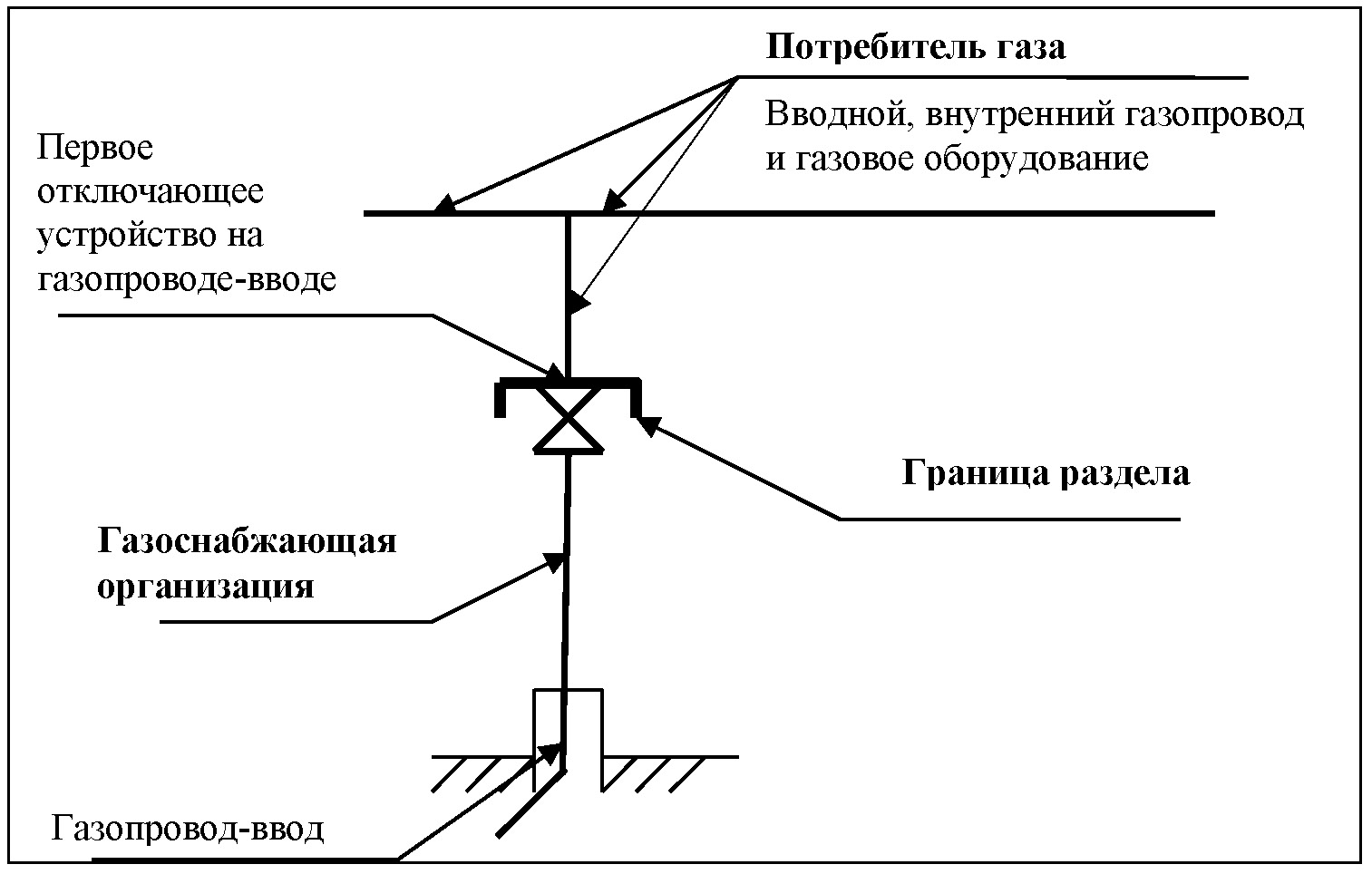 Газоснабжающая организация              Потребитель газа_____________  _____________________    _____________  ____________________  (подпись)     (инициалы, фамилия)       (подпись)    (инициалы, фамилия)Приложение 4к Правилам пользованиягазом в быту(в редакции постановленияСовета МинистровРеспублики Беларусь16.11.2021 N 661)Типовая форма                                  ДОГОВОРна техническое обслуживание и ремонт газового оборудования и (или) вводных                    и внутренних газопроводов N __________ ____________ 20__ г.                             г. ____________________________________________________________________________________________,                 (наименование обслуживающей организации)именуемая в дальнейшем исполнителем, в лице _______________________________                                                  (должность, фамилия,__________________________________________________________________________,             собственное имя, отчество (если таковое имеется)действующего на основании ________________________________________________,с одной стороны, и ________________________________________________________                      (фамилия, собственное имя, отчество (если таковое___________________________________________________________________________         имеется) физического лица, с которым заключается договор,__________________________________________________________________________,                              номер телефона)именуемый(ая) в  дальнейшем  заказчиком, с другой стороны, доверенность <*>от ___________________ N _________________ удостоверена в _________________                                                               (дата)__________________________________________________________________________,                    (наименование нотариальной конторы)зарегистрирована   в   реестре   N   _________________________,   документ,удостоверяющий личность ___________________________________________________                                       (паспорт (ID-карта),__________________________________________________________________________,                 вид на жительство, удостоверение беженца)серия  (при  наличии)  _________,  N (при наличии) _______________________,идентификационный  номер _________________________________________________,выдан ____________________________________________________________________,              (орган, выдавший документ, удостоверяющий личность)проживающий   (зарегистрированный   по   месту   жительства)   по   адресу:__________________________________________________________________________,                (указываются полный адрес и номер телефона)являющийся  собственником  квартиры  (одноквартирного жилого дома) частногожилищного  фонда  или  нанимателем  квартиры  (одноквартирного жилого дома)государственного   жилищного   фонда,   собственником  нежилого  помещения,лизингополучателем   квартиры  (одноквартирного  жилого  дома),  дольщиком,членом  организации  застройщиков,  собственником  садового  домика (дачи),находящегося(йся) по адресу:___________________________________________________________________________                         (указываются полный адрес__________________________________________________________________________,                             и номер телефона)вместе именуемые сторонами, заключили настоящий договор о нижеследующем.--------------------------------<*> Данные о доверенности вносятся, если договор заключается с представителем заказчика.Предмет договора     1. На  условиях, предусмотренных   настоящим   договором,  исполнительобязуется:     1.1. выполнять работы (оказывать услуги)  по  проведению  техническогообслуживания  и  ремонта газового оборудования и (или) вводных и внутреннихгазопроводов ______________________________________________________________                        (указать марки, модели и серийные номера__________________________________________________________________________,                          газового оборудования)установленных у заказчика по адресу:__________________________________________________________________________,в   соответствии   с   периодичностью  технического  обслуживания  согласноприложению;1.2. выполнять иные виды работ (услуг), указанные в настоящем договоре.2. На условиях, определенных настоящим договором, заказчик обязуется:2.1. оплачивать выполненные работы (оказанные услуги) по техническому обслуживанию и ремонту газового оборудования и (или) вводных и внутренних газопроводов, иные работы (услуги);2.2. обеспечивать безопасную эксплуатацию находящихся в его ведении газопроводов и газового оборудования.Порядок расчетов3. Расчет стоимости выполненных работ (оказанных услуг) по техническому обслуживанию и ремонту газового оборудования и (или) вводных и внутренних газопроводов определяется исходя из объема выполненных работ (оказанных услуг) и отпускных цен (тарифов) на работы (услуги) в соответствии с прейскурантом, действующим у исполнителя на дату выполнения работ (оказания услуг).Стоимость транспортных расходов, связанных с выполнением работ (оказанием услуг), определяется в соответствии с прейскурантом, действующим у исполнителя на дату выполнения работ (оказания услуг), и оплачивается заказчиком дополнительно в случае, если указанные расходы не учтены исполнителем при формировании цен (тарифов) на работы (услуги) по техническому обслуживанию и ремонту газового оборудования и (или) вводных и внутренних газопроводов.Стоимость материалов, запасных частей, комплектующих изделий, использованных при выполнении работ (оказании услуг) (далее - материалы), оплачивается заказчиком дополнительно по факту их использования с учетом установленных норм расхода, цен приобретения, расходов, связанных с приобретением материалов, их доставкой и хранением.4. Оплата стоимости выполненных работ (оказанных услуг) по техническому обслуживанию и иных видов работ (услуг) (включая стоимость материалов) может быть произведена на основании акта выполненных работ или иного документа, подтверждающего объем выполненных работ (оказанных услуг) и их стоимость, в следующем порядке:наличными денежными средствами или в безналичной форме непосредственно в день выполнения работ (оказания услуг);не позднее 25-го числа месяца, следующего за месяцем выполнения работ (оказания услуг), путем перечисления денежных средств на текущий (расчетный) банковский счет исполнителя.Обязанности сторон5. Исполнитель обязан:5.1. выполнять работы (оказывать услуги) по техническому обслуживанию и ремонту газового оборудования и (или) вводных и внутренних газопроводов в согласованные с заказчиком время и день за счет средств заказчика в объемах, предусмотренных утвержденными исполнителем технологическими инструкциями и инструкцией изготовителя по эксплуатации газового оборудования, при условии предоставления заказчиком доступа к объектам в сроки, определенные в технических нормативных правовых актах и в настоящем договоре;5.2. предварительно, не менее чем за пять рабочих дней, информировать заказчика любым доступным способом о дате и времени проведения технического обслуживания газопроводов и (или) газового оборудования;5.3. по требованию заказчика предоставить перечень обязательных для выполнения при техническом обслуживании работ, предусмотренных технологическими инструкциями и инструкцией изготовителя газового оборудования;5.4. исполнять иные обязанности, предусмотренные законодательством.6. Заказчик обязуется:6.1. соблюдать требования, изложенные в инструкции изготовителя по эксплуатации газового оборудования, правилах пользования газом в быту;6.2. обеспечить представителю исполнителя доступ для проведения технического обслуживания и ремонта;6.3. в одноквартирных, блокированных жилых домах своевременно обеспечивать проверку технического состояния дымовых и вентиляционных каналов в соответствии с законодательством в следующие сроки: _____________________________________________________________________________________________________________________;6.4. в квартирах многоквартирных жилых домов обеспечивать доступ представителям специализированной организации для проведения проверки технического состояния дымовых и вентиляционных каналов;6.5. самостоятельно организовать ремонт или устранение недостатков в работе сантехнических систем, электропроводки, систем отвода от оборудования продуктов сгорания и систем вентиляции;6.6. содержать газовое оборудование в чистоте, предохранять горелки газоиспользующего оборудования от загрязнения в процессе приготовления пищи;6.7. обеспечивать в соответствии с требованиями жилищного законодательства соблюдение установленных для проживания санитарных и технических требований, использовать помещения, в которых установлено газоиспользующее оборудование, по назначению;6.8. обеспечивать установку и поддерживать в работоспособном состоянии автономные сигнализаторы (извещатели) обнаружения угарного газа в помещениях, в которых смонтировано газоиспользующее оборудование с организованным отводом продуктов сгорания;6.9. исполнять иные обязанности, предусмотренные законодательством.Права сторон7. Исполнитель имеет право:7.1. на доступ представителей исполнителя в места (к объектам) для проведения технического обслуживания и ремонта вводных и внутренних газопроводов и (или) газового оборудования, а также выполнения иных работ (услуг) в согласованное с заказчиком время;7.2. требовать от заказчика устранения нарушений законодательства и договорных обязательств, осуществлять контроль за их устранением;7.3. требовать изменения условий настоящего договора в случаях:изменения законодательства;неисполнения заказчиком обязанностей, установленных законодательством и настоящим договором;7.4. реализовывать иные права в соответствии с законодательством.8. Заказчик имеет право:8.1. требовать от исполнителя исполнения обязанностей, предусмотренных законодательством, и обязательств согласно настоящему договору;8.2. получать от исполнителя информацию о произведенных расчетах и платежах в соответствии с законодательством, порядке проведения технического обслуживания, ремонта, иных работ (услуг) и их оплаты;8.3. на качественное и своевременное техническое обслуживание, ремонт газового оборудования, внутренних и вводных газопроводов согласно настоящему договору;8.4. обращаться в суд и другие уполномоченные государственные органы;8.5. реализовывать иные права в соответствии с законодательством.Ответственность сторон9. За неисполнение либо ненадлежащее исполнение обязательств, предусмотренных настоящим договором, стороны несут ответственность в соответствии с законодательством.10. Стороны освобождаются от ответственности за нарушение условий настоящего договора при наступлении обстоятельств непреодолимой силы (форс-мажор).11. Ответственность за безопасную эксплуатацию газового оборудования несет заказчик согласно законодательству.12. Стороны имеют право по взаимному соглашению расторгнуть настоящий договор.13. При невыполнении заказчиком условий настоящего договора исполнитель имеет право в одностороннем порядке отказаться от его исполнения.14. Настоящий договор может быть расторгнут в одностороннем порядке заказчиком с предварительным уведомлением об этом исполнителя.15. Исполнитель несет ответственность за качество выполненной работы (оказанной услуги) в соответствии с законодательством.16. При прекращении договорных отношений с исполнителем заказчик должен заключить договор на техническое обслуживание и ремонт газового оборудования и (или) вводных и внутренних газопроводов с иной обслуживающей организацией.17. За несвоевременную оплату выполненных работ (оказанных услуг) по техническому обслуживанию и ремонту газового оборудования и газопроводов, а также иных работ (услуг), выполненных по настоящему договору, заказчик уплачивает исполнителю пеню в размере 0,3 процента от не уплаченной в установленный срок суммы платежа за каждый день просрочки начиная со дня, следующего за установленной датой платежа.Прочие условия18. Настоящий договор вступает в силу со дня его подписания обеими сторонами и действует до полного исполнения сторонами принятых обязательств.19. Все разногласия и споры, возникающие в процессе исполнения настоящего договора, стороны обязуются урегулировать путем переговоров. В случае невозможности разрешения разногласий путем переговоров они разрешаются в установленном порядке.20. Приложение к настоящему договору является его неотъемлемой частью.21. Настоящий договор составлен в двух экземплярах, имеющих равную юридическую силу и хранящихся у каждой из сторон.К настоящему договору прилагается периодичность технического обслуживания газопроводов и газового оборудования.Исполнитель                             Заказчик_____________  _____________________    _____________  ____________________  (подпись)     (инициалы, фамилия)       (подпись)    (инициалы, фамилия)Приложениек договору на техническоеобслуживание и ремонт газовогооборудования и (или) вводныхи внутренних газопроводовПЕРИОДИЧНОСТЬтехнического обслуживания газопроводов и газового оборудованияИсполнитель                             Заказчик_____________  _____________________    _____________  ____________________  (подпись)     (инициалы, фамилия)       (подпись)    (инициалы, фамилия)Приложение 5к Правилам пользованиягазом в быту(в редакции постановленияСовета МинистровРеспублики Беларусь16.11.2021 N 661)Типовая форма                              ДОГОВОР N _____      на техническое обслуживание вводного и внутреннего газопроводов____ ____________ 20__ г.                             г. ____________________________________________________________________________________________,     (наименование уполномоченного лица по управлению общим имуществом  совместного домовладения, или организации, осуществляющей эксплуатацию жилищного фонда и (или) предоставляющей жилищно-коммунальные услуги, или         товарищества собственников, или организации застройщиков)именуемый(ая, ое) в дальнейшем заказчиком, в лице _________________________                                                    (должность, фамилия,__________________________________________________________________________,             собственное имя, отчество (если таковое имеется)действующего на основании ________________________________________________,                                      (наименование документа)с одной стороны, и _______________________________________________________,                       (наименование газоснабжающей или обслуживающей                                        организации)именуемая в дальнейшем исполнителем, в лице _______________________________                                                 (должность, фамилия,__________________________________________________________________________,             собственное имя, отчество (если таковое имеется)действующего на основании ________________________________________________,с  другой стороны, далее именуемые сторонами, заключили настоящий договор онижеследующем.Предмет договора1. Исполнитель обязуется:1.1. выполнять работы (оказывать услуги) по техническому обслуживанию вводного и внутреннего газопроводов многоквартирного жилого дома по адресу: _______________________, являющихся общим имуществом совместного домовладения, в границах в соответствии с актом разграничения балансовой принадлежности газовых сетей и (или) эксплуатационной ответственности сторон, составленным между газоснабжающей организацией и заказчиком согласно приложению 1, до первого запорного устройства, установленного в жилых помещениях (квартирах) перед приборами индивидуального учета расхода газа (при их наличии) либо перед газоиспользующим оборудованием (далее - вводной и внутренний газопроводы многоквартирного жилого дома, являющиеся общим имуществом), с периодичностью, определенной законодательством, а заказчик - принять и оплатить работы (услуги) в соответствии с условиями настоящего договора;1.2. по согласованию сторон выполнять иные работы (услуги), в том числе по устранению выявленных неисправностей (недостатков) в процессе эксплуатации и (или) при проведении работ по техническому обслуживанию.Порядок расчетов2. Цены (тарифы) на работы (услуги) по техническому обслуживанию вводного и внутреннего газопроводов многоквартирного жилого дома, являющихся общим имуществом, устранению выявленных по результатам технического обслуживания неисправностей (недостатков) формируются и изменяются исполнителем в порядке, установленном законодательством.Информирование заказчика об уровне цен (тарифов) на выполняемые в соответствии с настоящим договором работы (услуги) и их изменении осуществляется исполнителем посредством электронной почты или путем размещения информации на сайте исполнителя.Стоимость выполненных работ (оказанных услуг) по техническому обслуживанию вводного и внутреннего газопроводов многоквартирного жилого дома, являющихся общим имуществом, устранению выявленных по результатам технического обслуживания неисправностей (недостатков) определяется исходя из объема выполненных работ (оказанных услуг) и отпускных цен (тарифов) на работы (услуги) в соответствии с прейскурантом, действующим у исполнителя на дату выполнения работ (оказания услуг).Стоимость транспортных расходов, связанных с выполнением в соответствии с настоящим договором работ (услуг), определяется в соответствии с прейскурантом, действующим у исполнителя на дату выполнения работ (оказания услуг), и оплачивается заказчиком дополнительно в случае, если указанные расходы не учтены исполнителем при формировании цен (тарифов) на работы (услуги) по техническому обслуживанию вводного и внутреннего газопроводов многоквартирного жилого дома, являющихся общим имуществом, устранению выявленных по результатам технического обслуживания неисправностей (недостатков).Стоимость материалов, запасных частей, комплектующих изделий, использованных при выполнении работ (оказании услуг) (далее - материалы), оплачивается заказчиком дополнительно по факту их использования с учетом установленных норм расхода, цен приобретения, расходов, связанных с приобретением материалов, их доставкой и хранением.3. В день завершения выполнения работ (оказания услуг) по техническому обслуживанию вводного и внутреннего газопроводов многоквартирного жилого дома, являющихся общим имуществом, устранению выявленных по результатам технического обслуживания неисправностей (недостатков) (при их наличии) заказчик принимает у исполнителя выполненные работы (оказанные услуги) по акту выполненных работ (услуг) по техническому обслуживанию вводного и внутреннего газопроводов многоквартирного жилого дома, являющихся общим имуществом, устранению выявленных по результатам технического обслуживания неисправностей (недостатков), составленному исполнителем (далее - акт выполненных работ (услуг). Акт выполненных работ (услуг) составляется в двух экземплярах, один из которых хранится у исполнителя, а второй - у заказчика.В случае отсутствия заказчика или его уполномоченного представителя в день завершения выполнения исполнителем работ (услуг) в соответствии с настоящим договором акт выполненных работ (услуг) направляется в адрес заказчика по почте. Заказчик в течение пяти рабочих дней со дня получения акта выполненных работ (услуг) обязан направить исполнителю подписанный акт выполненных работ (услуг) или мотивированный отказ от приемки работ (услуг).При неподписании заказчиком акта выполненных работ (услуг) в указанный срок в случае отсутствия мотивированного отказа от приемки работ (услуг) работы (услуги) считаются выполненными исполнителем надлежащим образом и принятыми заказчиком без замечаний, а акт выполненных работ (услуг) - подлежащим оплате заказчиком. В данном случае один экземпляр подписанного одной стороной (исполнителем) акта выполненных работ (услуг) направляется исполнителем в адрес заказчика заказным письмом.4. Оплата стоимости выполненных в соответствии с настоящим договором работ (услуг) и использованных при выполнении работ (оказании услуг) материалов производится не позднее 30-го числа месяца, следующего за месяцем выполнения работ (оказания услуг), путем внесения денежных средств на текущий (расчетный) банковский счет исполнителя.Оплата выполненных работ (оказанных услуг) по техническому обслуживанию вводного и внутреннего газопроводов многоквартирного жилого дома, являющихся общим имуществом, устранению выявленных по результатам технического обслуживания неисправностей (недостатков) по актам выполненных работ (услуг) может по соглашению сторон производиться с отсрочкой платежей по выполненным работам (оказанным услугам) на основании заключенного дополнительного соглашения к настоящему договору.Обязанности сторон5. Исполнитель обязуется:5.1. выполнять работы (оказывать услуги) по техническому обслуживанию вводного и внутреннего газопроводов многоквартирного жилого дома, являющихся общим имуществом, в соответствии с графиком технического обслуживания согласно приложению 2;5.2. сроки проведения работ (оказания услуг) по техническому обслуживанию вводного и внутреннего газопроводов многоквартирного жилого дома, являющихся общим имуществом, изменять только по согласованию с заказчиком;5.3. заблаговременно, не менее чем за три рабочих дня, уведомлять заказчика о дате и времени проведения работ (оказания услуг), за исключением выполнения аварийных работ, выполняемых по заявкам заказчика, проводимых в сроки, согласованные с заказчиком;5.4. при проведении работ соблюдать требования законодательства в области пожарной безопасности и охраны труда;5.5. незамедлительно информировать заказчика о выявленных фактах состояния вводного и внутреннего газопроводов многоквартирного жилого дома, являющихся общим имуществом, угрожающего их безопасной эксплуатации;5.6. письменно информировать заказчика о выявленных фактах состояния вводного и внутреннего газопроводов многоквартирного жилого дома, являющихся общим имуществом, подлежащих ремонту в рамках текущего и (или) капитального ремонта;5.7. в случае изменения наименования, юридического (почтового) адреса, банковских реквизитов, контактных телефонных номеров исполнителя уведомить заказчика об изменениях в письменной форме в течение трех рабочих дней.6. Заказчик обязуется:6.1. принимать и оплачивать в соответствии с условиями настоящего договора выполненные исполнителем работы (услуги) по техническому обслуживанию вводного и внутреннего газопроводов многоквартирного жилого дома, являющихся общим имуществом, и устранению выявленных по результатам технического обслуживания неисправностей (недостатков), указанных в эксплуатационной документации;6.2. рассматривать предложения исполнителя о переносе сроков проведения работ (услуг), установленных графиком технического обслуживания вводного и внутреннего газопроводов;6.3. обеспечивать доступ представителям исполнителя при предъявлении ими служебного удостоверения с фотографией во все вспомогательные помещения на объекте газопотребления для выполнения работ (оказания услуг), определенных настоящим договором, а также при возникновении аварий или аварийных ситуаций оказывать содействие в предоставлении доступа представителям исполнителя в жилые и нежилые помещения здания;6.4. соблюдать требования законодательства в области газоснабжения;6.5. обеспечить содержание в надлежащем состоянии уплотнений вводов подземных коммуникаций в подвалы многоквартирных жилых домов (за исключением вводных газопроводов), окон и дверей, расположенных во вспомогательных помещениях многоквартирного жилого дома;6.6. не позднее чем за три дня информировать граждан о планируемых перерывах при оказании услуг газоснабжения, связанных с проведением работ (услуг) по техническому обслуживанию вводного и внутреннего газопроводов многоквартирного жилого дома, являющихся общим имуществом, и (или) устранению выявленных по результатам технического обслуживания неисправностей (недостатков);6.7. незамедлительно информировать исполнителя о выявленных фактах состояния вводного и внутреннего газопроводов многоквартирного жилого дома, являющихся общим имуществом, угрожающего его безопасной эксплуатации;6.8. незамедлительно сообщать в специализированное подразделение исполнителя по телефону 104 о наличии запаха газа или повреждении вводного и внутреннего газопроводов многоквартирного жилого дома, являющихся общим имуществом;6.9. обеспечивать сохранность пломб, установленных на запорных устройствах вводного и внутреннего газопроводов многоквартирного жилого дома, являющихся общим имуществом, в соответствии с актом разграничения балансовой принадлежности газовых сетей и (или) эксплуатационной ответственности сторон согласно приложению 1;6.10. в случае изменения наименования, юридического (почтового) адреса, банковских реквизитов, контактных телефонных номеров заказчика уведомить исполнителя об изменениях в письменной форме в течение трех рабочих дней.Права сторон7. Исполнитель имеет право:7.1. требовать от заказчика соблюдения законодательства и условий настоящего договора;7.2. в случае несвоевременной оплаты заказчиком стоимости выполненных работ (оказанных услуг) по техническому обслуживанию вводного и внутреннего газопроводов многоквартирного жилого дома, являющихся общим имуществом, устранению выявленных по результатам технического обслуживания неисправностей (недостатков) принимать меры к ее взысканию в порядке, установленном законодательством.8. Заказчик имеет право:8.1. требовать от исполнителя выполнения работ (оказания услуг) по техническому обслуживанию вводного и внутреннего газопроводов многоквартирного жилого дома, являющихся общим имуществом, устранению выявленных по результатам технического обслуживания неисправностей (недостатков) в полном объеме и надлежащего качества;8.2. запрашивать у исполнителя и получать информацию, необходимую для надлежащего выполнения заказчиком условий настоящего договора;8.3. проверять объемы, качество и периодичность выполнения исполнителем работ (услуг) по техническому обслуживанию вводного и внутреннего газопроводов многоквартирного жилого дома, являющихся общим имуществом, устранению выявленных по результатам технического обслуживания неисправностей (недостатков);8.4. требовать от исполнителя соблюдения законодательства и условий настоящего договора.Ответственность сторон9. В случае неисполнения обязательств по настоящему договору стороны несут ответственность в соответствии с его условиями и законодательством.10. Стороны не несут ответственности по своим обязательствам:10.1. если в период действия настоящего договора произошли изменения законодательства, делающие невозможным исполнение обязательств;10.2. при наступлении обстоятельств непреодолимой силы (форс-мажор).Сторона, для которой возникли условия, при которых невозможно исполнить обязательства по настоящему договору, обязана в письменном виде известить другую сторону о наступлении и прекращении этих обстоятельств.11. Исполнитель не несет ответственности за прекращение оказания услуг газоснабжения жилых помещений (квартир) объектов газопотребления в случаях:необеспечения заказчиком сохранности вводного и внутреннего газопроводов многоквартирного жилого дома, являющихся общим имуществом;неисправности вводного и внутреннего газопроводов многоквартирного жилого дома, являющихся общим имуществом, угрожающей безопасной эксплуатации многоквартирного жилого дома вследствие непринятия заказчиком должных мер по устранению недостатков, выявленных исполнителем либо иной обслуживающей организацией, с которыми у заказчика был ранее заключен договор на техническое обслуживание вводного и внутреннего газопроводов.12. Исполнитель освобождается от ответственности за невыполнение предусмотренных настоящим договором работ (услуг) в сроки их проведения в соответствии с графиком технического обслуживания вводного и внутреннего газопроводов согласно приложению 2 при необеспечении заказчиком доступа персонала исполнителя во вспомогательные помещения на объекте газопотребления.13. Окончание срока действия настоящего договора не освобождает стороны от ответственности за нарушение его условий в период его действия.Срок действия договора14. Настоящий договор вступает в силу со дня его подписания сторонами и заключается сроком на один год.15. При отсутствии письменного заявления одной из сторон о прекращении либо изменении условий настоящего договора, поступившего от нее другой стороне не менее чем за один месяц до окончания срока его действия, настоящий договор считается продленным на тех же условиях и на тот же срок.Изменение и расторжение договора16. Стороны имеют право по взаимному соглашению досрочно изменить или расторгнуть настоящий договор.17. Изменения в настоящий договор вносятся путем заключения дополнительного соглашения, являющегося неотъемлемой частью настоящего договора.18. Дополнительное соглашение об изменении или расторжении настоящего договора заключается в письменной форме и подписывается каждой из сторон.Разрешение споров19. Споры, связанные с исполнением обязательств по настоящему договору, разрешаются сторонами путем переговоров, а в случае недостижения согласия - в судебном порядке.20. Все претензии по выполнению условий настоящего договора должны заявляться сторонами в письменной форме и направляться заказным письмом или вручаться уполномоченному лицу лично под роспись. Срок ответа на претензию составляет 15 календарных дней с момента ее получения стороной, которой она направлена.Прочие условия21. Взаимоотношения сторон, не урегулированные настоящим договором, регулируются законодательством.22. Приложения к настоящему договору являются его неотъемлемой частью.23. Настоящий договор составлен в двух экземплярах, имеющих одинаковую юридическую силу и хранящихся у каждой из сторон.К настоящему договору прилагаются:акт разграничения балансовой принадлежности газовых сетей и (или) эксплуатационной ответственности сторон (приложение 1);график технического обслуживания вводного и внутреннего газопроводов (приложение 2).Исполнитель                             Заказчик_____________  _____________________    _____________  ____________________  (подпись)     (инициалы, фамилия)       (подпись)    (инициалы, фамилия)Приложение 1к договору на техническоеобслуживание вводногои внутреннего газопроводовАКТразграничения балансовой принадлежности газовых сетей и (или)эксплуатационной ответственности сторон____ ____________ 20__ г.                             г. __________________     Мы, нижеподписавшиеся ________________________________________________                                  (наименование газоснабжающей__________________________________________________________________, в  лице               организации, ее структурного подразделения)__________________________________________________________________________,   (должность, фамилия, собственное имя, отчество (если таковое имеется)действующего на основании ________________________________________________,                                     (наименование документа)именуемая  в  дальнейшем  газоснабжающей  организацией,  с одной стороны, и__________________________________________________________________________,     (наименование уполномоченного лица по управлению общим имуществом   совместного домовладения или организации, осуществляющей эксплуатацию жилищного фонда и (или) предоставляющей жилищно-коммунальные услуги, или         товарищества собственников, или организации застройщиков)в лице ___________________________________________________________________,               (должность, фамилия, собственное имя, отчество                           (если таковое имеется)действующего на основании ________________________________________________,                                      (наименование документа)именуемый  в  дальнейшем  заказчиком,  с  другой  стороны,  далее именуемыесторонами, составили настоящий акт о том, что согласно документам о составеи  стоимости  имущества  устанавливается следующее разграничение балансовойпринадлежности  газовых  сетей  и  (или)  эксплуатационной  ответственностисторон    по     объекту    газоснабжения,   расположенному    по   адресу:_____________________________________________________________________________________________________________________________________________________.1. Газоснабжающая организация имеет в хозяйственном ведении газопровод-ввод и несет ответственность за его техническое состояние и обслуживание.2. Заказчик несет ответственность за техническое состояние и обслуживание вводных и внутренних газопроводов (после первого отключающего устройства на газопроводе-вводе) до первого запорного устройства, установленного в жилых помещениях (квартирах) перед приборами индивидуального учета расхода газа (при их наличии) либо перед газоиспользующим оборудованием.Схема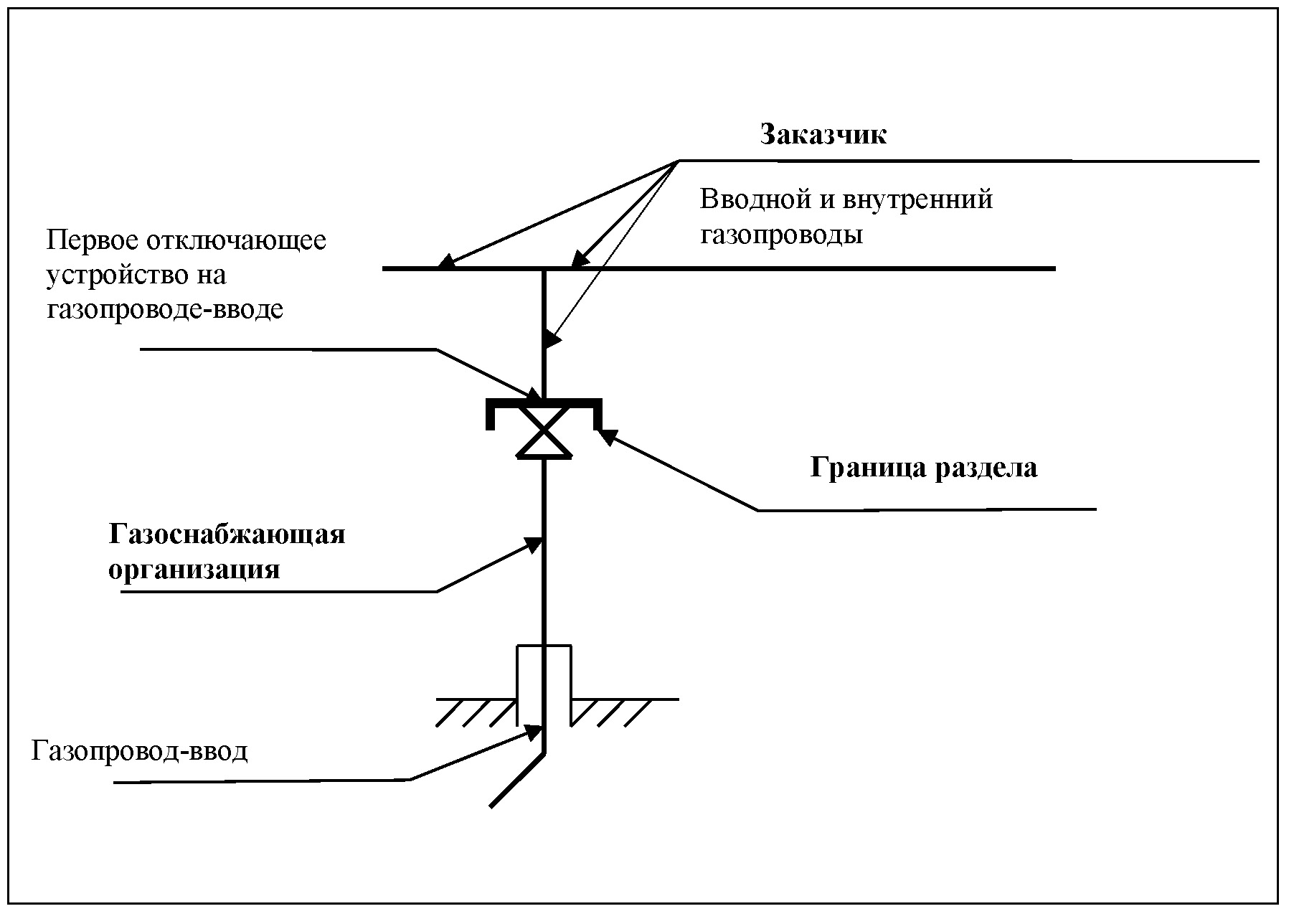 Газоснабжающая организация              Заказчик_____________  _____________________    _____________  ____________________  (подпись)     (инициалы, фамилия)       (подпись)    (инициалы, фамилия)Приложение 2к договору на техническоеобслуживание вводногои внутреннего газопроводовГРАФИКтехнического обслуживания вводного и внутреннего газопроводовИсполнитель                             Заказчик_____________  _____________________    _____________  ____________________  (подпись)     (инициалы, фамилия)       (подпись)    (инициалы, фамилия)Приложение 6к Правилам пользованиягазом в быту(в редакции постановленияСовета МинистровРеспублики Беларусь16.11.2021 N 661)ПОРЯДОКЗАКУПКИ БАЛЛОНОВ У НАСЕЛЕНИЯПрием 50-литровых газовых баллонов у населения производится на возмездной основе при наличии заявления гражданина, составленного по форме согласно приложению 1, и акта оценки стоимости 50-литровых газовых баллонов, закупаемых у населения, составленного по форме согласно приложению 2.При переводе объекта газоснабжения со сжиженного углеводородного газа на природный газ, отказе от газоснабжения в пользу иного вида энергоснабжения, а также при изменении схемы монтажа индивидуальной баллонной установки (с двухбаллонной установки на однобаллонную) осуществляется обязательная продажа населением 50-литровых газовых баллонов со сроком эксплуатации:до 16 лет с момента регистрации индивидуальной баллонной установки или второго баллона - с учетом износа согласно акту оценки стоимости 50-литровых газовых баллонов, закупаемых у населения, и цен реализации таких газовых баллонов в розничной сети, а также срока их эксплуатации;более 16 лет с момента регистрации индивидуальной баллонной установки, а также бывших в употреблении незарегистрированных 50-литровых газовых баллонов - по цене металлолома.Приложение 1к порядку закупкибаллонов у населенияФорма                                      Руководителю ________________________                                                         (наименование                                      _____________________________________                                       газоснабжающей организации (филиала)                                 ЗАЯВЛЕНИЕ     Прошу принять от ________________________________ на возмездной основе                             (фамилия, инициалы)принадлежащий мне 50-литровый газовый баллон в количестве ________________.     Расчет за закупленный баллон прошу произвести по варианту N _________.     Варианты                                                      расчета:     1. Зачет стоимости баллона при плате  за  потребленный  природный газ.     2. Зачет стоимости баллона при  плате  за   выполненные   строительно-монтажные работы по газификации жилого дома природным газом.     3.  Перечисление    денежных    средств   в    безналичном    порядке.     4. Выдача    наличных   денежных    средств    (при   наличии  кассы вгазоснабжающей организации (филиале).__________________                                        _________________      (дата)                                                  (подпись)Приложение 2к порядку закупкибаллонов у населенияФорма                                      УТВЕРЖДАЮ                                      _____________________________________                                                  (должность)                                      _____________________________________                                          (подпись, фамилия, инициалы)                                      ____ _______________________ 20___ г.                                    АКТ   оценки стоимости 50-литровых газовых баллонов, закупаемых у населения     Комиссия в составе ___________________________________________________                                   (должность, фамилия, инициалы)__________________________________________________________________________,назначенная приказом N ____ от ____ _____________ 20__ г., произвела оценкустоимости  бывших в употреблении 50-литровых газовых баллонов, закупаемых унаселения.     Баллоны закупаются для  пополнения   обменного   фонда  газоснабжающейорганизации  (филиала) ___________________________ либо для поставки лома иотходов черных и цветных металлов (ненужное зачеркнуть).     Бывшие   в  употреблении  50-литровые  газовые  баллоны  пригодны  длядальнейшей эксплуатации, процент износа __________________________________.Баллоны  подлежат  оприходованию  в  целях  дальнейшего  их использования всоответствии с законодательством.--------------------------------<*> Оценочная стоимость газового баллона определяется как разница между действующей ценой его продажи в торговой сети и действующей ценой его продажи, умноженной на процент износа, деленной на 100.Председатель комиссии ________________________________________________________Члены комиссии: _____________________________________________________________Приложение 7к Правилам пользованиягазом в быту(в редакции постановленияСовета МинистровРеспублики Беларусь16.11.2021 N 661)Форма                                  ЖУРНАЛ учета результатов повторной проверки и прочистки дымовых и вентиляционных                                  каналов     Адрес одноквартирного, блокированного жилого дома ____________________                                                          (область, район,__________________________________________________________________________.                     город, улица, номер дома, корпус)     Фамилия, собственное имя, отчество (если таковое имеется)  потребителягаза или  пользователя  газа, являющегося  членом  семьи  или  проживающегосовместно с потребителем газа ____________________________________________.     Номер и дата выдачи свидетельства  о  прохождении  обучения  на  правовыполнения работ по повторной проверке и прочистке дымовых и вентиляционныхканалов __________________________________________________________________.     Тип установленного газового (газоиспользующего) оборудования:     аппараты газовые водонагревательные: ___________________________________________________________________________________________________________,     аппараты газовые отопительные: _________________________________________________________________________________________________________________.     Материал:     дымовых каналов: _______________________________________________________________________________________________________________________________,     вентиляционных каналов: ________________________________________________________________________________________________________________________.     Номер, дата выдачи акта  проверки  технического  состояния  дымовых  ивентиляционных каналов в газифицированных жилых и (или) нежилых помещениях,кем выдан ________________________________________________________________.     Периодичность прочистки, проверки каналов от:     аппаратов газовых отопительных _________________________________________________________________________________________________________________,     аппаратов газовых водонагревательных ___________________________________________________________________________________________________________.     Периодичность осмотра оголовков дымовых каналов на наличие обмерзания:__________________________________________________________________________.Приложение 8к Правилам пользованиягазом в быту(в редакции постановленияСовета МинистровРеспублики Беларусь16.11.2021 N 661)Форма                          СВИДЕТЕЛЬСТВО N ______ о прохождении обучения на право выполнения работ по повторной проверке и                прочистке дымовых и вентиляционных каналов     Выдано гражданину ___________________________________________________,                                (фамилия, собственное имя, отчество                                       (если таковое имеется)прошедшему обучение в _____________________________________________________                                  (наименование организации)___________________________________________________________________________по  программе  обучения  граждан  выполнению  работ по проверке состояния ипрочистке    дымовых    и   вентиляционных   каналов   в   газифицированныходноквартирных,  блокированных  жилых  домах  с правом выполнения указанныхработ по адресу: _________________________________________________________.                                 (полный почтовый адрес)____ _____________ 20__ г.Руководитель организации _____________               ______________________                           (подпись)                   (инициалы, фамилия)Приложение 9к Правилам пользованиягазом в быту(в редакции постановленияСовета МинистровРеспублики Беларусь16.11.2021 N 661)ПРОГРАММАОБУЧЕНИЯ ГРАЖДАН ВЫПОЛНЕНИЮ РАБОТ ПО ПРОВЕРКЕ СОСТОЯНИЯ И ПРОЧИСТКЕ ДЫМОВЫХ И ВЕНТИЛЯЦИОННЫХ КАНАЛОВ В ГАЗИФИЦИРОВАННЫХ ОДНОКВАРТИРНЫХ, БЛОКИРОВАННЫХ ЖИЛЫХ ДОМАХПриложение 10к Правилам пользованиягазом в быту(в редакции постановленияСовета МинистровРеспублики Беларусь16.11.2021 N 661)Форма__________________________________________ (наименование газоснабжающей организации)                           ПОЯСНИТЕЛЬНАЯ ЗАПИСКА                           к извещению N ______     1. Происшествие произошло ___ ____________ 20__ г. в _____ ч ____ мин.     Вызов осуществлен в ________________ ч __________________________ мин.     Сообщение принято от ________________________________________________.                                (фамилия, собственное имя, отчество                                       (если таковое имеется)     Бригада выехала в _ ч _ мин, прибыла к месту происшествия в _ч __ мин.     2. Дом N ____, квартира N ____, по улице ____________________________,принадлежащий ____________________________________________________________.                              (указать принадлежность)     3. Место происшествия ________________________________________________                            (жилая комната, кухня, ванная, подвал, другое)__________________________________________________________________________.     Этаж здания _________________________________________________________.     4. Произошло ________________________________________________________.                  (отравление, ожог, взрыв, хлопок, вспышка, пожар, другое)     5. Последствия происшествия ____________________________________________________________________________________________________________________.     6. Потерпевшие ______________________________________________________.     7. При обследовании объекта и газоиспользующего оборудования выявлено:     7.1. примерный объем помещения ______________________________________;     7.2. освещение ______________________________________________________;     7.3. вентиляция _____________________________________________________;     7.4. установленное газоиспользующее оборудование:     плита _____________________________________, тип ______, штук _______;     газовый водонагреватель _______________________,  тип ______, штук___;     отопительное газовое оборудование (марка) ___________________________;     системы  _______________ с горелкой, тип ________________, штук _____;     другое оборудование _________________________________________________;     7.5. состояние тяги в дымовых каналах _______________________________;     7.6. прочие сведения ________________________________________________;     7.7. состояние газоиспользующего оборудования  в  момент  обследования__________________________________________________________________________;     7.8. давление газа, замеренное в ___ ч ____ мин, равно __________ МПа;     7.9. запах газа (одоризация) ________________________________________;                                  (сильный, средний, слабый, отсутствует)     7.10. результаты    бурения    и    отбор   пробы   воздуха  в  грунте_____________________________________________________________________________________________________________________________________________________;     7.11. газом пользуются с __________________________________________ г.     8. Показания   потребителя  газа   (о   пользовании   газоиспользующимоборудованием до происшествия, другие сведения) ___________________________                                                (подпись потребителя газа)__________________________________________________________________________.     9. Предварительное заключение о причинах происшествия _____________________________________________________________________________________________________________________________________________________________________.     О происшествии  сообщено    руководству   газоснабжающей   организации__________________________________________________________________________.                              (указать время)___________________________________  ____________  ________________________      (должность руководителя         (подпись)      (инициалы, фамилия)         аварийной бригады)Приложение 11к Правилам пользованиягазом в быту(в редакции постановленияСовета МинистровРеспублики Беларусь16.11.2021 N 661)Форма                                    АКТтехнического расследования причин аварии, несчастного случая, произошедших                       при пользовании газом в быту____ ____________ 20__ г.                             г. __________________     Техническое    расследование    проведено    комиссией,    назначенной__________________________________________________________________________,       (решение местного исполнительного и распорядительного органа)N ____________ от ____ _______________________________ 20___ г., в составе:     председатель ________________________________________________________,                              (инициалы, фамилия, должность)     члены комиссии: ______________________________________________________                               (инициалы, фамилия, должность)__________________________________________________________________________.     1.  Адрес жилого и (или) нежилого помещения,  жилого  дома,  в которыхпроизошли авария, несчастный случай, и его принадлежность _________________                                                            (физическое,__________________________________________________________________________.                             юридическое лицо)     2. Дата, время и характер аварии, несчастного случая ___________________________________________________________________________________________.     3. Характеристика жилого и  (или)  нежилого  помещения, жилого дома, вкотором произошли авария, несчастный случай, ________________________________________________________________________________________________________.     4. Сведения об установленном газоиспользующем оборудовании _____________________________________________________________________________________.     5.   Данные о газоснабжающей организации, организации,  осуществляющейтехническое обслуживание газоиспользующего оборудования, __________________                                                           (наименование,__________________________________________________________________________.             местонахождение, инициалы, фамилия руководителя)     6. Последнее техническое  обслуживание  проведено  ___  _____  20_  г.__________________________________________________________________________.       (инициалы, фамилия, должность (профессия) лица, проводившего                         техническое обслуживание)     7. Данные о прохождении потерпевшими обучения и инструктажа побезопасному пользованию газоиспользующим оборудованием ______________________________________________________________________________________________.     8. Обстоятельства аварии, несчастного случая ___________________________________________________________________________________________________.     9. Принятые меры по ликвидации аварии __________________________________________________________________________________________________________.     10. Последствия аварии, несчастного случая:     10.1. наличие потерпевших _______, в том числе со смертельным исходом;     10.2. повреждение оборудования ______________________________________;     10.3. прекращено газоснабжение ___________ квартир _________ в течение________________________________________________________________ ч (суток);     10.4.  предполагаемый   материальный   ущерб,   включая   затраты   налокализацию аварии и ликвидацию ее последствий, __________________________.     11.  Дефекты  оборудования,  выявленные  при   расследовании   аварии,несчастного случая, ______________________________________________________.     12. Заключение комиссии о причинах аварии, несчастного случая __________________________________________________________________________________.     13. Были ли ранее в зоне  обслуживания  данной организации аналогичныеаварии, несчастные случаи ___________________________________________________________________________________________________________________________.     14. Предложенные   комиссией   организационно-технические  мероприятия_____________________________________________________________________________________________________________________________________________________.Председатель комиссии _____________________________________________________Члены комиссии: ___________________________________________________________Приложение 12к Правилам пользованиягазом в быту(в редакции постановленияСовета МинистровРеспублики Беларусь16.11.2021 N 661)Форма__________________________________________   (филиал органа госэнергогазнадзора)                                  ЖУРНАЛ  учета аварий и несчастных случаев, произошедших при пользовании газом в                                   бытуПремьер-министр Республики БеларусьР.ГоловченкоНаименованиеТипКоличествоОбслуживающая организацияДатаФамилия, инициалыГод рожденияДолжность и фамилия лица, проводившего инструктажДата проведенияВид работы (услуги)Обслуживающая организацияФамилия, подпись лица, выполнившего работуПодпись потребителя газаНаименование работ (услуг)ДатаДолжностьФамилия, инициалыПодписьСхему установки составилМонтаж оплаченМонтаж выполнил и испытал на герметичностьКачество монтажа соответствует нормам и правилам, установку принял в эксплуатациюИнструктаж по правилам пользования газом в быту и безопасному пользованию газоиспользующим оборудованием:получилпровелДатаДатаНомер баллонаДатаДатаНомер баллоназаявкидоставки газа в баллонеНомер баллоназаявкидоставки газа в баллонеНомер баллонаНаименование обслуживаемых газопроводов, газового оборудования (марка, модель)Серийный номер газового оборудованияВид регламентных работПериодичностьПримечаниеНаименование объекта газопотребленияМесяц проведения ежегодного технического обслуживанияГод проведения полного технического обслуживанияНаименованиеКоличество, штукДействующая цена продажи баллона в торговой сети, рублейПроцент износаОценочная стоимость, рублей за штуку <*>Газовый баллон вместимостью 50 лНаименованиеКоличество, штукЗаготовительная цена на металлолом, рублей за тонну (без НДС)Вес газового баллона, килограммовОценочная стоимость, рублей за штуку (без НДС)Газовый баллон вместимостью 50 л23Дата проверкиЧто провереноРезультаты проверкиПодпись лица, проводившего проверкуТема занятийКоличество часовКоличество часовТема занятийтеоретическое обучениепрактическое обучение1. Особенности горения газа и основы безопасной эксплуатации газоиспользующего оборудования0,50,52. Требования к дымовым и вентиляционным каналам. Причины отсутствия и опрокидывания тяги0,50,53. Проверка отсутствия засорений и ледяных закупорок в дымовых и вентиляционных каналах, их герметичности и наличия тяги-14. Оказание доврачебной помощи при отравлении угарным газом-1Дата и время аварии, несчастного случаяАдрес аварии, несчастного случаяКраткая характеристика аварии, несчастного случаяПричина возникновения аварии, несчастного случаяПоследствия аварии, несчастного случаяСведения о потерпевшихПринятые меры по локализации аварии, несчастного случая и ликвидации их последствийПримечания